DSWD DROMIC Report #63 on Typhoon “ODETTE” as of 24 January 2022, 6PMSituation OverviewOn 14 December 2021, the center of Severe Tropical Storm (STS) “ODETTE” was estimated on all available data at 890 km east of Mindanao (8.3°N, 134.4°E). On 15 December 2021, “ODETTE” intensified into a Typhoon as it moved westward over the Philippine Sea, east of Mindanao. On 16 December 2021, Typhoon “ODETTE” further intensified and made its initial landfall in Siargao Island, Surigao Del Norte at 1:30 PM bringing torrential rains over Caraga, Central Visayas, Misamis Oriental, Camiguin, Southern Leyte, and Negros Occidental; moderate to heavy with at times intense rains over Leyte, the southern portions of Eastern Samar and Samar, Zamboanga del Norte, Lanao del Sur, Davao Oriental, Davao de Oro, Davao del Norte, and the rest of Northern Mindanao and light to moderate with at times heavy rains over Bicol Region, Quezon, and the rest of Visayas, the rest of Zamboanga Peninsula, and mainland Bangsamoro. On the same day, Typhoon “ODETTE” made another landfall in Cagdianao, Dinagat Islands at 3:10 PM; third in Liloan, Southern Leyte at 4:50 PM; fourth in Padre Burgos, Southern Leyte at 5:40 PM; fifth in Pres. Carlos P. Garcia, Bohol at 6:30 PM; sixth in Bien Unido, Bohol at 7:30 PM; and, seventh in Carcar, Cebu at 10:00 PM. On 17 December 2021, Typhoon “ODETTE” made its eighth landfall in La Libertad, Negros Oriental at 12 AM and finally made its ninth landfall in Roxas, Palawan at 3:10 PM. “ODETTE” left the Philippine Area of Responsibility (PAR) on 18 December 2021 at 12:40 PM. Source: DOST-PAGASA Severe Weather BulletinStatus of Affected Areas and PopulationA total of 2,643,877 families or 9,520,646 persons were affected by Typhoon “ODETTE” in 9,119 Barangays in Regions V, VI, VII, VIII, IX, X, XI, XII, MIMAROPA, and Caraga (see Table 1).Table 1. Number of Affected Families / PersonsNote: This version reflects the actual number of affected families and persons in Regions VII and VIII  after data validation on 24 January 2022, 2PM. Hence, changes in figures are based on the ongoing assessment and validation that are continuously being conducted.Source: DSWD-Field Offices (FOs)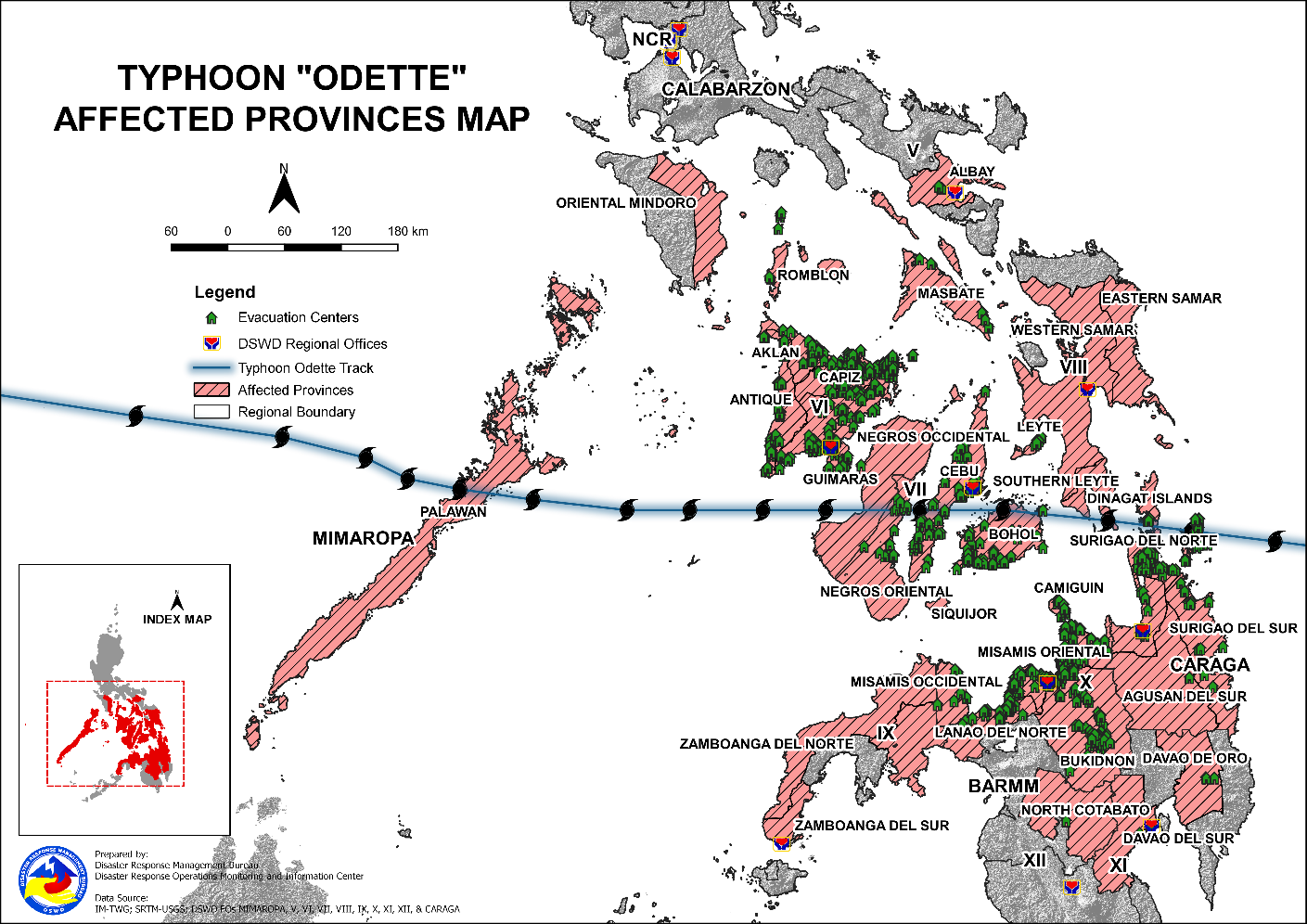 Status of Displaced PopulationInside Evacuation CentersThere are 26,165 families or 100,319 persons currently taking temporary shelter in 832 evacuation centers in Regions VI, VII, VIII, X, MIMAROPA, and Caraga (see Table 2).Table 2. Number of Displaced Families / Persons Inside Evacuation CentersNote: This version reflects the actual number of displaced families and persons in Regions VII and VIII  after data validation on 24 January 2022, 2PM. Hence, changes in figures are based on the ongoing assessment and validation that are continuously being conducted. Source: DSWD-FOsOutside Evacuation CentersThere are 18,004 families or 64,642 persons temporarily staying with their relatives and/or friends in Regions VI, VII, VIII and Caraga (see Table 3).Table 3. Number of Displaced Families / Persons Outside Evacuation CentersNote: This version reflects the actual number of displaced families and persons in Regions VII and VIII  after data validation on 24 January 2022, 2PM. Hence, changes in figures are based on the ongoing assessment and validation that are continuously being conducted. Source: DSWD-FOsTotal Displaced PopulationThere are 44,169 families or 164,961 persons still displaced in Regions VI, VII, VIII, X, MIMAROPA and Caraga due to Typhoon “ODETTE” (see Table 4).Table 4. Total Number of Displaced Families / PersonsNote: This version reflects the actual number of displaced families and persons in Regions VII and VIII  after data validation on 24 January 2022, 2PM. Hence, changes in figures are based on the ongoing assessment and validation that are continuously being conducted. Source: DSWD-FOsDamaged HousesA total of 1,634,549 houses were damaged; of which, 418,088 are totally damaged and 1,216,461 are partially damaged in Regions VI, VII, VIII, IX, X, MIMAROPA and Caraga (see Table 5).Table 5. Number of Damaged HousesNote: This version reflects the actual number of damaged houses in Regions VII and VIII  after data validation on 24 January 2022, 2PM. Hence, changes in figures are based on the ongoing assessment and validation that are continuously being conducted. Source: DSWD-FOsCost of Humanitarian Assistance ProvidedA total of ₱882,565,724.29 worth of assistance was provided to the affected families; of which, ₱649,065,015.36 from the DSWD, ₱204,665,390.90 was provided by the LGUs, ₱11,592,970.18 from Non-Government Organizations (NGOs) and ₱17,242,347.85 from Other Partners (see Table 6).Table 6. Cost of Assistance Provided to Affected Families / Persons Source: DSWD-FOsResponse Actions and InterventionsStandby Funds and Prepositioned Relief StockpileThe Inventory Summary is as of 24 January 2022, 4PM.Source: DSWD-DRMB and DSWD-NRLMBStandby Funds ₱1.11 billion Quick Response Fund (QRF) at the DSWD-Central Office.₱50.39 million available at DSWD-FOs V, VI, VIII, IX, X, XI, XII, MIMAROPA, and Caraga.₱26.08 million in other DSWD-FOs which may support the relief needs of the displaced families due to Typhoon “Odette” through inter-FO augmentation.Prepositioned FFPs and Other Relief Items38,981 FFPs available in Disaster Response Centers; of which, 21,331 FFPs are at the National Resource Operations Center (NROC), Pasay City and 17,650 FFPs are at the Visayas Disaster Response Center (VDRC), Cebu City.164,288 FFPs available at DSWD-FOs V, VI, VII, VIII, IX, X, XI, XII, MIMAROPA, and Caraga.86,870 FFPs in other DSWD-FOs which may support the relief needs of the displaced families due to Typhoon “Odette” through inter-FO augmentation.₱581.26 million worth of other food and non-food items (FNIs) at NROC, VDRC and DSWD-FO warehouses countrywide.Food and Non-Food ItemsDSWD-FO CARDSWD-FO IIDSWD-FO CALABARZONDSWD-FO MIMAROPADSWD-FO VDSWD-FO VIDSWD-FO VIIDSWD-FO VIIIDSWD-FO IXDSWD-FO XDSWD-FO XIDSWD-FO CaragaCamp Coordination and Camp ManagementDSWD-FO MIMAROPADSWD-FO VIDSWD-FO VIIDSWD-FO VIIIDSWD-FO IXDSWD-FO XDSWD-FO XIDSWD-FO CARAGAInternally Displaced Persons (IDPs) ProtectionDSWD-FO MIMAROPADSWD-FO VIDSWD-FO VIIDSWD-FO XIDSWD-FO CaragaOther ActivitiesDSWD-DRMBNRLMBDSWD-FO CARDSWD-FO IIDSWD-FO CALABARZONDSWD-FO MIMAROPADSWD-FO VDSWD-FO VIDSWD-FO VIIDSWD-FO VIIIDSWD-FO IXDSWD-FO XDSWD-FO XIDSWD-FO CARAGAPhoto Documentation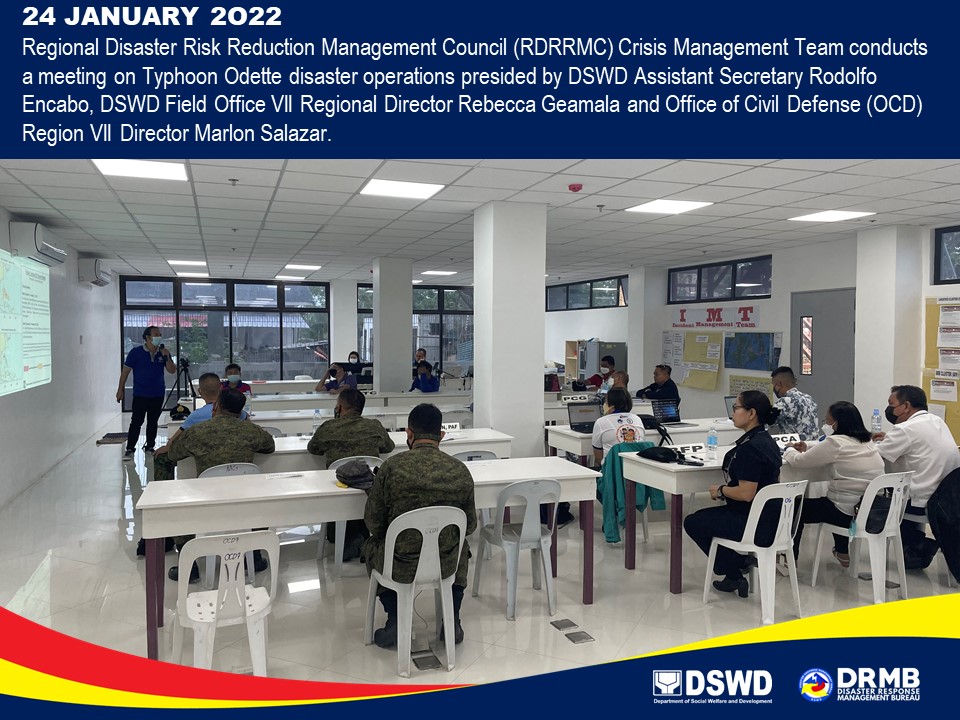 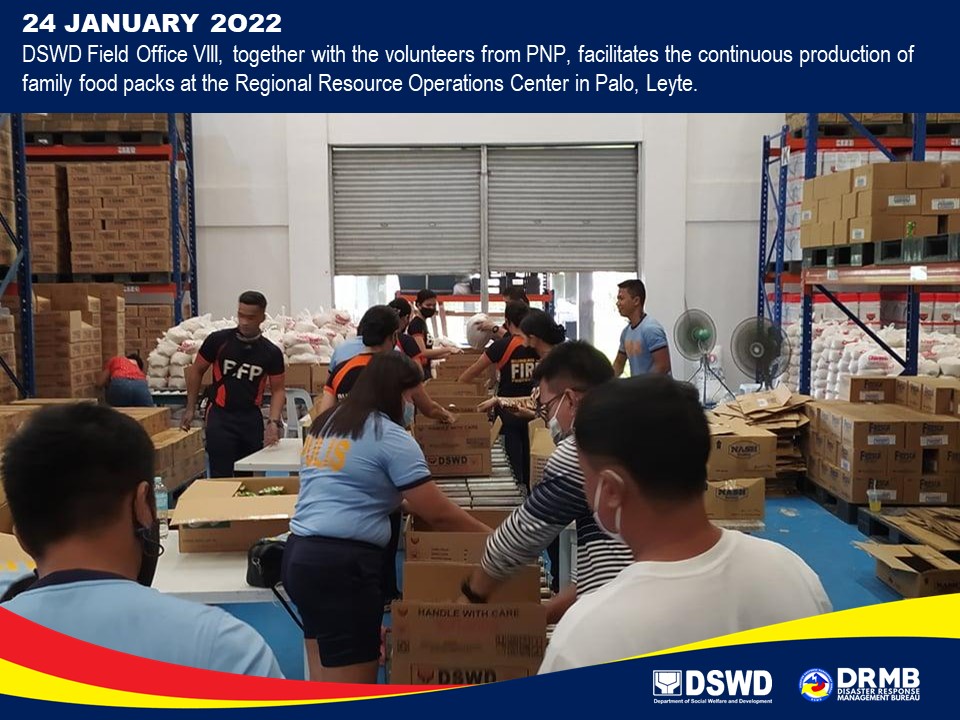 *****The Disaster Response Operations Monitoring and Information Center (DROMIC) of DSWD-DRMB is closely coordinating with the concerned DSWD-FOs for significant disaster response updates and assistance provided.NUMBER OF AFFECTEDNUMBER OF AFFECTEDNUMBER OF AFFECTEDBarangayFamiliesPersonsGRAND TOTAL9,1192,643,8779,520,646MIMAROPA332121,351455,284Oriental Mindoro82681,317Naujan42141,069Puerto Galera327113Victoria127135Palawan307120,865453,055Aborlan91,5718,256Agutaya101,5187,585Araceli154,02616,925Bataraza3630Brooke's Point102411,101Busuanga356160Cagayancillo141,5117,555Coron221,4685,289Culion64889Cuyo171,2093,697Dumaran166,89218,985El Nido (Bacuit)157442,021Linapacan77062,397Magsaysay112,92612,429Narra131,7777,837Puerto Princesa City (Capital)5636,552126,937Quezon53681,540Rizal (Marcos)11367Roxas3124,09181,803San Vicente109,89622,094Sofronio Española1143715Taytay3125,059125,295Kalayaan144248Romblon17218912Banton7113512Cajidiocan353219Corcuera1412Ferrol340131Santa Fe3838REGION V391,3974,337Albay74471,241Guinobatan54271,184City of Ligao22057Masbate329503,096Aroroy383373Baleno12362Cataingan164206Esperanza155851,706City of Masbate (capital)1732Palanas353193Pio V. Corpuz (Limbuhan)266248Placer329120San Jacinto236143Uson1413REGION VI2,912513,7122,064,568Aklan26617,95467,892Altavas141,5955,428Balete101,2724,732Banga233861,580Batan201,2534,648Kalibo (capital)143641,490Libacao7188784Madalag165021,673New Washington171,7206,821Buruanga155,26320,905Ibajay236732,534Lezo132981,045Makato186502,770Malay165602,201Malinao12190687Nabas171,4325,205Numancia171,0623,530Tangalan145461,859Antique47933,507132,846Anini-y232,2076,607Belison112,82014,127Hamtic474,01915,980San Jose (capital)251,0464,667San Remigio411,7057,239Sibalom391,8157,735Tobias Fornier (Dao)503,56911,421Valderrama173191,217Barbaza211,1143,800Bugasong206532,336Caluya222,3598,731Culasi412,67410,746Laua-an311,0994,538Libertad214,85121,273Pandan269243,363Patnongon176192,494Sebaste7185670Tibiao201,5295,902Capiz41855,910193,743Cuartero342,2937,888Dao207,80729,469Dumalag143371,071Dumarao187,47027,880Ivisan154851,617Jamindan208242,631Ma-ayon324,86015,660Mambusao241,5125,298Panay422,0366,826Panitan225152,525Pilar242,5317,867Pontevedra262,5278,418President Roxas229,86629,598Roxas City (capital)332,3137,571Sapi-an176632,540Sigma218,83532,925Tapaz341,0363,959Guimaras7015,25761,781Buenavista181,4407,200San Lorenzo74431,494Jordan (capital)95141,410Nueva Valencia227,16627,221Sibunag145,69424,456Iloilo1,10279,735300,345Ajuy339,68136,810Alimodian273321,485Anilao133591,409Badiangan316442,629Balasan232,0757,426Banate182,2337,532Barotac Nuevo293,21816,090Barotac Viejo244301,603Batad226502,526Bingawan143111,125Cabatuan395592,073Calinog343891,670Carles334,33017,100Concepcion254,46214,335Dingle361305Dueñas9114444Dumangas16108515Estancia191,0163,626Guimbal322,2019,161Igbaras14601,884Iloilo City (capital)361,1934,329Janiuay325532,918Lambunao652,0238,438Leganes181,9207,289Lemery291,6585,491Leon747482,992Maasin312741,213Miagao153461,380Mina435168New Lucena211,0974,575Oton1186337City of Passi237822,948Pavia125202,500Pototan21206850San Dionisio272,4238,134San Enrique237,86427,908San Joaquin857,68028,451San Miguel248173,402San Rafael95251,805Santa Barbara867261Sara4211,46541,304Tigbauan142791,026Tubungan984344Zarraga243,45712,534Negros Occidental577311,3491,307,961Bacolod City (capital)619,06744,334Bago City2413,38666,970Binalbagan1618,25891,290Cadiz City201,9016,924Calatrava1166498Candoni97,32527,658Cauayan2521,38990,678Enrique B. Magalona (Saravia)239,96349,815City of Escalante211,9036,464City of Himamaylan1934,26499,128Hinigaran2313,24252,968Hinoba-an (Asia)1313,60158,162Ilog1516,72883,615Isabela124811,996City of Kabankalan2933,107135,883La Carlota City1411,51757,585La Castellana1317,31074,856Manapla122,22111,105Moises Padilla (Magallon)159,41247,060Murcia347155Pontevedra207,94630,018Pulupandan202,1549,946Sagay City265,73426,923Salvador Benedicto77,86029,273San Carlos City186,05624,258San Enrique104,68114,198Silay City1616,35254,039City of Sipalay174,08522,784City of Talisay274,03020,150Toboso91,5784,892Valladolid166,88827,219City of Victorias238,69737,117REGION VII2,8361,270,3124,150,244Bohol1,085376,0811,268,926Alburquerque112,9048,529Alicia157,50022,500Anda165,50816,734Antequera214,49215,217Baclayon175,60022,004Balilihan314,52613,578Batuan153,90014,687Bien Unido157,98239,910Bilar193,43610,308Buenavista359,24722,533Calape3310,33036,222Candijay218,90126,703Carmen2913,72654,755Catigbian227,22526,149Clarin237,50024,508Corella81,7449,278Cortes145,44110,882Dagohoy155,64121,170Danao175,59521,865Dauis1215,87352,492Dimiao354,30312,909Duero205,40016,200Garcia Hernandez306,88521,712Jetafe249,66033,422Guindulman1910,12237,329Inabanga5013,30538,721Jagna3211,28933,177Lila182,7718,313Loay244,69818,671Loboc284,81017,507Loon6712,85438,562Mabini228,92931,554Maribojoc226,15922,178Panglao1012,50037,500Pilar-8,13131,829Pres. Carlos P. Garcia (Pitogo)237,42924,430Sagbayan (Borja)248,01024,030San Isidro21467San Miguel187,47922,437Sevilla132,91912,015Sierra Bullones326,91120,733Sikatuna102,0977,373Tagbilaran City (capital)158,76826,304Talibon2520,94762,841Trinidad209,96635,650Tubigon3414,36153,801Ubay4423,39388,206Valencia354,90021,431Cebu1,125748,3722,344,430Alcantara95,09016,391Alcoy85,48016,044Alegria97,18726,511Aloguinsan151,6985,859Argao4523,79575,610Asturias287,63322,899Badian2912,52037,912Balamban301,8288,561Bantayan124322,460Barili4319,94889,014City of Bogo16203762Boljoon114,72717,243Borbon14280846City of Carcar101,5844,752Carmen182,5607,680Catmon191,2433,611Cebu City (capital)8026,94082,820Compostela1713,92141,763Consolacion2028,86486,052Cordoba1315,01470,567Daanbantayan11,5755,879Dalaguete3314,81345,438Danao City312,3919,085Dumanjug3717,60253,826Ginatilan141,8087,559Lapu-Lapu City (Opon)3177,051275,140Liloan1429,42288,266Madridejos1411,47652,735Malabuyoc144,87420,573Mandaue City2745,296135,888Medellin199,11529,123Minglanilla1955,218127,001Moalboal159,45138,989City of Naga2830,90892,724Oslob216,18518,555Pilar139623,244Pinamungahan2617,16951,507Poro176,50018,849Ronda146,30918,927Samboan165,22415,672San Fernando2124,87249,744San Francisco2110,65031,950San Remigio271,6026,495Santa Fe101,7347,555Santander91,2583,774Sibonga2516,58049,740Sogod182,3598,250Tabogon118393,246Tabuelan86962,355City of Talisay2280,090240,270Toledo City3866,724200,247Tuburan545,29910,389Tudela111,3734,078Siquijor1344,93116,959Enrique Villanueva14193649Larena237142,591Lazi181,0323,150Maria225432,169San Juan151,0413,123Siquijor (capital)421,4085,277Negros Oriental492140,928519,929Amlan (Ayuquitan)87,80926,431Ayungon247,41437,070Bacong227922,093Bais City133,64410,932Basay103,01411,656City of Bayawan (Tulong)225,75617,268Bindoy (Payabon)2214,29847,875Canlaon City1213,68058,822Dauin224111,811Dumaguete City (capital)234371,896City of Guihulngan218,40242,010Jimalalud224,62013,860La Libertad2911,12430,631Mabinay3213,38966,945Manjuyod279,91535,022Pamplona154,54413,632San Jose141,0254,184Santa Catalina226,14221,063Siaton263,00011,421Sibulan151,1813,543City of Tanjay2410,25730,879Tayasan184,47113,413Valencia (Luzurriaga)244881,673Vallehermoso154,62313,869Zamboanguita104921,930REGION VIII1,420303,4791,135,492Eastern Samar29458,283219,425Arteche204,61417,294City of Borongan (capital)41,2764,782Can-Avid103291,645Dolores14432,215Jipapad451216Maslog121,5727,870Oras236812,897San Julian164,25521,275San Policarpo174,56517,290Sulat184,56516,255Taft1267914Balangiga134,33615,921Balangkayan146072,239General MacArthur163,49614,623Giporlos183,56911,402Guiuan365,48917,488Hernani112,7079,640Lawaan153,82113,346Llorente13671,445Maydolong11,2144,054Mercedes11,7253,648Quinapondan11,9058,950Salcedo416,42924,016Leyte638146,109560,147Alangalang395,37121,859Palo13681,840San Miguel11116570Santa Fe201,7766,722Tacloban City (capital)1074,34519,592Tanauan456,99122,268Dulag4511,06441,217MacArthur12,8079,409Mayorga161,7758,875Leyte1176880Ormoc City114272,135Abuyog6312,68858,108Bato910,41048,612City of Baybay9233,387125,457Hilongos5119,13361,482Hindang204,97313,658Inopacan206,22024,880Javier (Bugho)287,96828,304Mahaplag285,30726,535Matalom3010,80737,744Western Samar162,66710,027San Jorge1124509Santo Nino129110Tagapul-an142,5149,408Southern Leyte47296,420345,893Bontoc408,95233,453Limasawa61,8486,430City of Maasin (capital)423,98814,724Macrohon308,00729,532Malitbog375,71720,134Padre Burgos113,69611,264Tomas Oppus295,58817,898Anahawan142,52212,610Hinunangan403,70812,967Hinundayan173,72713,588Libagon144,58915,971Liloan246,13019,641Pintuyan233,17211,031Saint Bernard305,91928,414San Francisco224,08914,518San Juan (Cabalian)184,40015,613San Ricardo153,03310,766Silago152,7338,049Sogod4514,60249,290REGION IX371,3877,222Zamboanga del Norte339765,167Dapitan City124362,180Dipolog City (capital)699495Jose Dalman (Ponot)11050Labason62571,754Liloy7157603Pres. Manuel A. Roxas11785Zamboanga del Sur44112,055Bayog143215Tambulig120100Zamboanga City23481,740REGION X43945,163179,340Bukidnon606,93924,522Libona22801,400Malitbog92,5009,002Manolo Fortich73821,910Sumilao226128Cabanglasan380336Impasug-ong559186City of Malaybalay (capital)124391,611San Fernando1315Maramag270285City of Valencia173,1009,649Camiguin443,90015,528Mahinog86452,750Mambajao (capital)81,7907,150Catarman144551,825Guinsiliban75542,037Sagay74561,766Lanao del Norte563,68619,517Iligan City302,47614,856Bacolod63471,553Kauswagan63581,398Kolambugan3182502Maigo1128457Matungao474254Pantar1212Tubod (capital)11568Lala399405Salvador1512Misamis Occidental251,7936,223Aloran172267Lopez Jaena22381,250Oroquieta City (capital)5162576Panaon118Plaridel395334Bonifacio61,1633,519Clarin11559Don Victoriano Chiongbian (Don Mariano Marcos)229137Ozamis City2625Sinacaban11038Tudela1210Misamis Oriental25428,845113,550Cagayan De Oro City (capital)405712,344Balingasag222,83212,258Balingoan51,0683,490Binuangan75752,505Gingoog City242,68710,031Kinoguitan151,24310,000Lagonglong101,8037,346Magsaysay (Linugos)255,00017,925Medina5178605Salay87892,672Sugbongcogon112,9728,583Talisayan111,2144,133Alubijid43001,247Claveria4194865City of El Salvador64851,404Initao6136622Jasaan141,8747,518Libertad43251,263Lugait5211916Manticao4260935Naawan6126547Opol21,0153,393Tagoloan92,82412,298Villanueva7163650REGION XI54221,283Davao de Oro3295985Nabunturan (capital)2107371New Bataan1188614Davao del Sur2127298Davao City2127298REGION XII12,1068,884North Cotabato12,1068,884Kabacan12,1068,884CARAGA1,098384,5481,513,992Agusan del Norte20851,432213,801Buenavista199634,048Butuan City (capital)5910,19839,801City of Cabadbaran3112,95264,086Carmen65972,240Jabonga158,07827,976Kitcharao115,99521,278Las Nieves135272,005Magallanes81,1354,102Nasipit161,3375,292Remedios T. Romualdez81,7436,712Santiago94,08517,151Tubay133,82219,110Agusan del Sur17932,110122,347City of Bayugan221,0934,372Bunawan109783,778Esperanza243,48912,289La Paz3110550Loreto231,0994,374Prosperidad (capital)329,39936,671Rosario1112,23045,977San Francisco157893,304San Luis1726Santa Josefa163227Sibagat181,6414,907Talacogon2130540Trento161,0625,250Veruela12082Dinagat Island10037,605151,490Basilisa (Rizal)277,08926,535Cagdianao145,61518,881Dinagat123,43811,400Libjo (Albor)165,20818,051Loreto103,05410,618San Jose (capital)1210,63353,165Tubajon92,56812,840Surigao del Norte335175,908687,223Alegria126,50032,500Bacuag94,19915,881Burgos61,4976,528Claver1411,79540,784Dapa2914,14336,144Del Carmen209,02228,086General Luna198,38228,119Gigaquit136,60022,555Mainit218,48736,379Malimono145,85618,055Pilar153,53911,687Placer207,08235,410San Benito61,6546,029San Francisco (Anao-aon)114,54516,536San Isidro122,35311,765Santa Monica (Sapao)113,01410,738Sison124,43522,175Socorro148,97934,568Surigao City (capital)5454,535229,047Tagana-an146,45532,275Tubod92,83611,962Surigao del Sur27687,493339,131Barobo184,46917,387Bayabas71,3244,912City of Bislig61,4065,412Cagwait113,84716,899Cantilan173,81914,961Carmen81,8656,881Carrascal147,88524,586Cortes122,1317,659Hinatuan2410,38641,414Lanuza134,04218,074Lianga133,98016,703Lingig123,59813,844Madrid145,55728,632Marihatag123,67715,236San Agustin133,82114,909San Miguel185,69120,031Tagbina192,5709,019Tago248,83129,108City of Tandag (capital)218,59433,464REGION / PROVINCE / MUNICIPALITYNUMBER OF EVACUATION CENTERS (ECs)NUMBER OF EVACUATION CENTERS (ECs)NUMBER OF DISPLACEDNUMBER OF DISPLACEDNUMBER OF DISPLACEDNUMBER OF DISPLACEDREGION / PROVINCE / MUNICIPALITYNUMBER OF EVACUATION CENTERS (ECs)NUMBER OF EVACUATION CENTERS (ECs)INSIDE ECsINSIDE ECsINSIDE ECsINSIDE ECsREGION / PROVINCE / MUNICIPALITYNUMBER OF EVACUATION CENTERS (ECs)NUMBER OF EVACUATION CENTERS (ECs)FamiliesFamiliesPersonsPersonsREGION / PROVINCE / MUNICIPALITYCUMNOWCUMNOWCUMNOWGRAND TOTAL9,937832549,91426,1652,111,516100,319MIMAROPA6141954,593256235,2741,037Oriental Mindoro8-262-1,287-Naujan4-214-1,069-Puerto Galera3-27-113-Victoria1-21-105-Palawan5821954,134256233,1991,037Aborlan8-1,435-7,049-Agutaya7-237-987-Araceli5861,513123,78160Brooke's Point11-241-1,101-Busuanga5-56-160-Cagayancillo14-518-2,067-Coron47-1,444-5,282-Culion5-35-89-Cuyo20-799-2,493-Dumaran53-1,260-4,623-El Nido (Bacuit)28-469-2,021-Linapacan15-415-1,654-Magsaysay18-809-2,721-Narra17-524-1,572-Puerto Princesa City (Capital)149823,060216101,142860Quezon4-337-1,440-Rizal (Marcos)1-13-67-Roxas5157,4862826,457117San Vicente39-984-3,747-Taytay31-12,455-64,498-Kalayaan1-44-248-Romblon24-197-788-Banton10-92-388-Cajidiocan3-53-219-Corcuera3-4-12-Ferrol5-40-131-Santa Fe3-8-38-REGION V38-1,397-4,337-Albay7-447-1,241-Guinobatan4-427-1,184-City of Ligao3-20-57-Masbate31-950-3,096-Aroroy3-83-373-Baleno1-23-62-Cataingan2-64-206-Esperanza15-585-1,706-City of Masbate (capital)1-7-32-Palanas3-53-193-Pio V. Corpuz (Limbuhan)2-66-248-Placer1-29-120-San Jacinto2-36-143-Uson1-4-13-REGION VI3,61811109,11477435,674262Aklan406-6,857-26,209-Altavas31-596-2,116-Balete31-552-2,155-Banga22-135-526-Batan25-453-1,743-Kalibo (capital)16-315-1,243-Libacao3-125-503-Madalag23-186-588-New Washington26-1,582-6,259-Buruanga49-210-742-Ibajay32-479-1,823-Lezo20-116-443-Makato29-237-935-Malay18-498-1,982-Malinao29-135-511-Nabas15-664-2,446-Numancia17-249-964-Tangalan20-325-1,230-Antique654-9,510-35,258-Anini-y31-583-2,037-Belison9-141-406-Hamtic44-999-3,186-San Jose (capital)38-365-1,260-San Remigio42-104-419-Sibalom37-619-2,426-Tobias Fornier (Dao)39-622-2,489-Valderrama28-319-1,217-Barbaza35-685-2,422-Bugasong26-475-1,795-Caluya53-1,043-3,855-Culasi69-735-2,914-Laua-an40-429-1,838-Libertad43-418-1,471-Pandan42-329-1,137-Patnongon23-304-1,357-Sebaste14-103-376-Tibiao41-1,237-4,653-Capiz830-14,036-48,868-Cuartero34-327-1,252-Dao47-490-1,735-Dumalag13-314-939-Dumarao74-725-2,667-Ivisan17-302-1,039-Ma-ayon145-644-2,755-Mambusao43-450-1,669-Panay76-987-3,341-Panitan33-340-1,546-Pilar75-1,852-5,956-Pontevedra62-2,527-8,418-President Roxas20-1,415-4,983-Roxas City (capital)95-2,234-7,306-Sapi-an18-338-1,318-Sigma41-489-1,756-Tapaz37-602-2,188-Guimaras100-1,585-4,756-Buenavista34-351-770-San Lorenzo14-151-517-Jordan (capital)13-514-1,410-Nueva Valencia30-468-1,715-Sibunag9-101-344-Iloilo900119,061173,8285Ajuy74-1,768-6,302-Anilao10-247-1,029-Badiangan7-10-51-Balasan47-676-2,606-Banate37-507-2,572-Barotac Nuevo13-1,536-7,680-Batad48-650-2,526-Bingawan7-65-275-Calinog34-366-1,506-Carles81-1,659-6,974-Concepcion146-1,738-6,213-Dingle3-61-170-Dueñas4-111-432-Dumangas19-108-515-Estancia30-1,016-3,626-Guimbal10-116-426-Iloilo City (capital)51-1,143-4,167-Janiuay6-38-162-Leganes13-327-963-Lemery29-1,474-4,967-Leon18-116-472-Miagao19-290-1,163-Mina7-23-116-Oton8-8-33-City of Passi31-530-2,710-Pavia5-37-118-Pototan21-202-837-San Enrique13-170-657-San Joaquin22142911,5765San Miguel4-4-24-San Rafael23-525-1,805-Santa Barbara4-16-65-Sara24-2,751-9,807-Tigbauan20-279-1,026-Tubungan6-59-239-Zarraga6-6-18-Negros Occidental7281058,06576246,755257Bacolod City (capital)26-1,220-4,986-Bago City13-514-2,570-Binalbagan35-569-2,444-Cadiz City81-1,762-6,444-Calatrava1-166-498-Candoni7-1,141-3,248-Cauayan16-2,149-10,004-Enrique B. Magalona (Saravia)37-553-1,107-City of Escalante28-1,903-6,375-City of Himamaylan10-506-2,530-Hinigaran46-13,242-52,968-Hinoba-an (Asia)30-1,027-3,795-Ilog15-16,728-83,615-Isabela12-481-1,996-City of Kabankalan25-3,583-12,181-La Carlota City30-960-3,043-La Castellana285623212,85076Manapla7-220-801-Moises Padilla (Magallon)1-18-59-Murcia334747155155Pontevedra39-692-2,543-Pulupandan15-609-2,006-Sagay City49-1,251-4,718-Salvador Benedicto11-90-357-San Carlos City20191363,98520San Enrique10116425466Silay City15-804-2,923-City of Sipalay40-994-3,521-City of Talisay21-823-4,115-Toboso17-406-1,562-Valladolid13-2,824-14,588-City of Victorias27-1,083-4,222-REGION VII2,420212183,9528,115657,58331,882Bohol8439870,5601,866237,8026,642Alburquerque13-292-549-Alicia1557,5001422,50057Anda2432,30098,47425Antequera30-405-1,445-Balilihan31-4,526-13,578-Batuan34-643-1,831-Bien Unido3-88-229-Bilar51-805-3,142-Buenavista1799,0603822,533152Calape51222,295417,237172Candijay28281232,83717Carmen29-11,937-54,755-Catigbian931435410Clarin6241,2441384,814613Corella8291530022Cortes5-41-215-Dagohoy111-6-Danao13-85-388-Dauis10-386-1,390-Dimiao12-75-248-Duero42-1,593-4,779-Jetafe62512021998Guindulman25-738-2,625-Inabanga1-70-104-Lila8-249-747-Loay33993737Loboc111155213510Loon11-646-1,930-Mabini8-495-1,954-Maribojoc57-752-2,844-Panglao3-10-48-Pilar131108446814San Isidro2-14-67-San Miguel48147,1856424,300327Sevilla814921848Sierra Bullones13-220-905-Sikatuna141252191016Tagbilaran City (capital)8-423-1,821-Talibon1675512042,916800Trinidad583800113,22452Tubigon33713,3031,04739,9063,188Ubay772512511,0241,024Valencia2-36-130-Cebu1,29010796,9016,089362,23124,551Alcantara1-5,090-15,270-Alcoy16-142-392-Alegria203694352,648116Aloguinsan34451181,91129Argao3531,293186,17677Asturias22-646-2,863-Badian68-707-3,006-Balamban53-1,657-7,507-Bantayan18-416-2,200-Barili23588983,56767City of Bogo1-203-762-Boljoon5-42-163-Borbon18-280-846-City of Carcar2-1,042-5,014-Carmen17-1,803-5,409-Catmon27-1,243-3,452-Cebu City (capital)3416,21326128,797852Compostela2521,140396,416162Consolacion10-6,283-18,849-Cordoba12147482,25027Daanbantayan65-1,575-5,879-Dalaguete2613,6674311,031147Danao City30302,2222,2228,3458,345Dumanjug911,00182,39434Lapu-Lapu City (Opon)301610,7662,44044,67110,802Liloan884814811,7851,785Madridejos14-2,965-11,222-Mandaue City3539,5711437,24858Medellin65-4,500-14,928-Minglanilla23-602-2,034-Moalboal102120450916City of Naga10102,6444610,432181Oslob3-644-3,208-Pilar26-309-1,089-Pinamungahan43-4,288-14,345-Poro17-1,438-4,999-Ronda1852632099291Samboan15-1,901-5,703-San Fernando1712672671,1251,125San Francisco42-924-5,381-San Remigio4-928-2,601-Santa Fe29-1,959-6,622-Santander10-152-456-Sibonga5441,977125,75224Sogod20-2,359-8,250-Tabogon29-839-3,246-Tabuelan22-696-1,143-City of Talisay3472,55515513,865613Toledo City30-1,060-4,465-Tuburan71-2,841-8,913-Tudela40-619-2,100-Siquijor98-3,277-10,891-Enrique Villanueva3-202-710-Larena18-374-1,321-Lazi20-646-1,940-Maria21-543-2,169-San Juan16-1,041-3,123-Siquijor (capital)20-471-1,628-Negros Oriental189713,21416046,659689Amlan (Ayuquitan)7-127-557-Ayungon15-1,389-6,386-Bacong1-48-224-Bais City2-207-876-Basay7-191-861-City of Bayawan (Tulong)22-825-3,752-Bindoy (Payabon)511,773265,31978Canlaon City5-50-234-Dauin1-184-920-Dumaguete City (capital)17-858-2,469-City of Guihulngan4331,5921105,618490Jimalalud91232391310La Libertad9-1,738-5,187-Mabinay111177Manjuyod101319201,001104Pamplona2-12-77-San Jose3-41-193-Santa Catalina6-316-1,279-Siaton2-2,593-7,779-Sibulan8-172-661-Tayasan4-153-642-Valencia (Luzurriaga)7-177-670-Vallehermoso2-36-134-Zamboanguita1-180-900-REGION VIII84837337,1487,718141,76130,250Eastern Samar4-469-2,345-Dolores1-443-2,215-Sulat1-4-20-Giporlos1-1-5-Hernani1-21-105-Leyte151-7,744-31,879-Dulag118-3,723-14,682-Abuyog1-931-2,560-Bato8-1,933-8,870-Inopacan16-1,137-5,685-Matalom8-20-82-Southern Leyte69337328,9357,718107,53730,250Bontoc122283,6331,45514,4475,735Limasawa1515279279757757City of Maasin (capital)152503,27219012,654709Macrohon33331,8181,8187,2887,288Malitbog44228411073,436505Padre Burgos111,0675223,8722,610Tomas Oppus35265,58818816,980733Anahawan18165701822,064642Hinunangan20-442-1,837-Hinundayan141217096591315Libagon21148772262,559659Liloan15183242,50917Pintuyan1123896877480Saint Bernard31263,32661413,4642,316San Francisco20203463461,0911,091San Juan (Cabalian)35354304301,5411,541San Ricardo779898411411Silago36-1,409-4,752-Sogod73663,6991,06716,4074,441REGION X441229,9353117,66414Bukidnon54-4,166-13,756-Libona2-69-345-Malitbog10-323-1,166-Sumilao2-26-178-Cabanglasan3-80-336-Impasug-ong5-59-186-City of Malaybalay (capital)12-439-1,611-Maramag2-70-285-City of Valencia18-3,100-9,649-Camiguin43-1,656-6,122-Mahinog9-565-2,202-Mambajao (capital)9-246-974-Catarman11-403-1,322-Guinsiliban7-329-1,212-Sagay7-113-412-Lanao del Norte71-3,628-19,214-Iligan City38-2,476-14,856-Bacolod12-347-1,553-Kauswagan6-358-1,398-Kolambugan3-182-502-Maigo2-123-406-Matungao5-74-254-Tubod (capital)1-15-68-Lala3-48-165-Salvador1-5-12-Misamis Occidental19-816-3,448-Aloran1-72-267-Lopez Jaena2-139-868-Oroquieta City (capital)6-134-558-Panaon1-1-8-Plaridel3-95-334-Bonifacio1-330-1,220-Don Victoriano Chiongbian (Don Mariano Marcos)2-29-130-Ozamis City2-6-25-Sinacaban1-10-38-Misamis Oriental254219,669375,12414Balingasag3212,396210,95610Balingoan10-794-2,605-Binuangan16-504-2,505-Gingoog City26-2,687-10,031-Kinoguitan5-150-1,150-Lagonglong10-1,708-6,966-Magsaysay (Linugos)5-178-605-Medina5-25-105-Salay17-789-2,672-Sugbongcogon11-2,972-8,583-Talisayan23-1,049-4,042-Alubijid4-282-1,157-Claveria2-99-390-City of El Salvador6-485-1,404-Initao6-136-622-Jasaan21-1,874-7,518-Libertad5-290-990-Lugait5-208-901-Manticao6-225-796-Naawan6-126-360-Opol2-449-1,789-Tagoloan2312,10818,4384Villanueva8-135-539-REGION XI10-295-848-Davao de Oro10-295-848-Nabunturan (capital)2-107-371-New Bataan8-188-477-REGION XII1-669-3,096-North Cotabato1-669-3,096-Kabacan1-669-3,096-CARAGA1,947215132,8119,996515,27936,874Agusan del Norte405-28,056-116,586-Buenavista20-818-3,340-Butuan City (capital)105-9,587-37,756-City of Cabadbaran64-6,295-30,872-Carmen16-229-760-Jabonga44-1,597-5,124-Kitcharao45-1,724-5,705-Las Nieves12-482-1,871-Magallanes14-860-3,071-Nasipit22-524-1,809-Remedios T. Romualdez15-1,082-3,792-Santiago11-1,256-5,140-Tubay37-3,602-17,346-Agusan del Sur148-5,847-24,401-City of Bayugan1-446-2,132-Bunawan18-960-3,730-Esperanza3-179-895-La Paz3-99-495-Loreto7-332-1,140-Prosperidad (capital)12-554-2,973-Rosario39-901-3,906-San Francisco6-106-404-San Luis1-7-26-Santa Josefa1-63-227-Sibagat30-1,072-3,018-Talacogon6-130-540-Trento18-983-4,855-Veruela3-15-60-Dinagat Island18184754751,5531,553Libjo (Albor)44107107322322San Jose (capital)14143683681,2311,231Surigao del Norte76119745,7899,521170,34135,321Alegria46-907-3,764-Bacuag40-1,703-7,053-Burgos153449272,129118Claver32-2,405-9,048-Dapa886946942,8822,882Del Carmen28262,7262,48110,9968,550General Luna885315312,3782,378Gigaquit42-3,180-10,976-Mainit48-8,487-36,379-Malimono54-2,117-7,125-Pilar4712,367608,121300Placer67-2,386-8,776-San Benito1114144949San Francisco (Anao-aon)29-3,683-10,454-San Isidro4825957933,179325Santa Monica (Sapao)66215215911911Sison30-1,712-6,218-Socorro23-960-3,476-Surigao City (capital)1221196,4145,40623,83019,808Tagana-an31-2,820-8,880-Tubod36-1,062-3,717-Surigao del Sur615-52,644-202,398-Barobo41-4,259-16,503-Bayabas22-1,230-4,726-Cagwait21-3,459-14,992-Cantilan28-3,819-14,961-Carmen17-1,278-4,664-Carrascal15-2,714-8,584-Cortes15-1,992-7,076-Hinatuan56-9,070-36,150-Lanuza27-1,273-4,735-Lianga30-2,856-10,801-Lingig46-3,143-12,128-Madrid36-1,296-4,741-Marihatag52-2,154-8,221-San Agustin26-2,038-7,667-San Miguel13-869-3,720-Tagbina68-1,943-6,669-Tago41-2,485-10,760-City of Tandag (capital)61-6,766-25,300-REGION / PROVINCE / MUNICIPALITYNUMBER OF DISPLACEDNUMBER OF DISPLACEDNUMBER OF DISPLACEDNUMBER OF DISPLACEDREGION / PROVINCE / MUNICIPALITYOUTSIDE ECsOUTSIDE ECsOUTSIDE ECsOUTSIDE ECsREGION / PROVINCE / MUNICIPALITYFamiliesFamiliesPersonsPersonsREGION / PROVINCE / MUNICIPALITYCUMNOWCUMNOWGRAND TOTAL263,69118,004994,79964,642MIMAROPA9,290-36,751-Palawan9,269-36,627-Aborlan2-7-Araceli997-4,718-Cuyo410-1,345-Dumaran1,438-5,418-Linapacan291-655-Magsaysay272-979-Narra1,253-6,265-Puerto Princesa City (Capital)3,939-14,678-Quezon31-100-Roxas82-227-San Vicente554-2,235-Romblon21-124-Banton21-124-REGION VI172,229263648,155930Aklan5,722-20,122-Altavas999-3,312-Balete720-2,577-Banga169-649-Batan426-1,420-Kalibo (capital)28-113-Libacao20-69-Madalag310-1,066-New Washington138-562-Buruanga330-918-Ibajay132-711-Lezo182-602-Makato396-1,774-Malay62-219-Malinao55-176-Nabas768-2,759-Numancia766-2,566-Tangalan221-629-Antique8,91012631,862360Anini-y1,32084,28840Belison18-51-Hamtic209-1,032-San Jose (capital)199-768-San Remigio90-451-Sibalom475-1,754-Tobias Fornier (Dao)1,544-5,696-Barbaza429-1,366-Bugasong178-541-Caluya1,3161184,876320Culasi759-2,548-Laua-an660-2,650-Libertad685-1,947-Pandan339-1,098-Patnongon315-1,137-Sebaste82-410-Tibiao292-1,249-Capiz10,072-33,995-Cuartero1,966-6,636-Dao698-2,454-Dumarao2,202-7,152-Ivisan183-578-Ma-ayon630-2,293-Mambusao971-3,310-Panay1,049-3,485-Panitan174-874-Pilar648-1,740-President Roxas522-1,996-Roxas City (capital)49-160-Sapi-an309-1,078-Sigma520-1,761-Tapaz151-478-Guimaras723462,690150Buenavista37-138-San Lorenzo29246977150Nueva Valencia345-1,412-Sibunag49-163-Iloilo20,9287775,949360Anilao112-380-Badiangan52-207-Balasan1,399-4,820-Banate1,726-4,960-Barotac Nuevo5252260260Bingawan17-52-Carles2,521-9,890-Concepcion1,253-3,258-Dueñas32127Guimbal104-394-Janiuay515-2,756-Lambunao2,023-8,438-Leganes189-677-Leon360-1,452-Maasin274-1,213-Oton78-304-City of Passi220-879-Pavia229-1,104-Pototan41131San Enrique2429812San Joaquin987203,02780San Miguel10-35-Santa Barbara27-70-Sara8,714-31,497-Tubungan25-105-Zarraga10-48-Negros Occidental125,87414483,53760Bago City118-590-Binalbagan3,797-18,206-Cadiz City137-474-Candoni6,184-24,410-Cauayan10,301-38,864-Enrique B. Magalona (Saravia)309-1,042-City of Himamaylan33,758-96,598-Hinoba-an (Asia)113-334-City of Kabankalan28,450-119,351-La Carlota City1,223-6,082-La Castellana2,976-14,500-Moises Padilla (Magallon)9,179-45,895-Pontevedra587-2,197-Pulupandan1,545-7,940-Sagay City4,483-22,205-Salvador Benedicto34641,48210San Carlos City1,281-5,596-San Enrique842-3,485-Silay City15,548-50,928-City of Sipalay3,811-19,263-Toboso28-85-Valladolid829103,91750City of Victorias29-93-REGION VII30,0657,13699,61127,599Bohol10,7966,55039,71525,608Anda43-167-Antequera1,091-3,801-Bilar830-3,271-Calape4343166166Candijay67-248-Carmen1,3071,3075,0365,036Clarin3564414Corella321873Dauis1746021Dimiao18148568Jetafe863-863-Loon63-202-Pilar18-66-Sevilla508552,288199Talibon149-507-Trinidad5,7125,12022,82420,101Cebu18,08958655,0551,991Alcoy4524171,3561,251Alegria86-234-Aloguinsan1,141-3,552-Argao205-1,025-Badian2,339-9,787-Balamban56-266-Bantayan16-260-Barili9-30-Danao City169169740740Madridejos3,971-14,455-Medellin4,615-14,195-Pilar653-2,155-Pinamungahan142-406-Ronda8-33-San Remigio27-105-Santa Fe9-65-Santander979-2,937-Tuburan2,458-1,476-Tudela754-1,978-Siquijor4-14-Lazi4-14-Negros Oriental1,176-4,827-Dauin184-794-Manjuyod3-6-San Jose983-3,991-Santa Catalina6-36-REGION VIII5,7232,48022,91810,828Leyte561-2,058-Dulag553-2,019-Matalom8-39-Southern Leyte5,1622,48020,86010,828Bontoc3333140140Limasawa5395221,9791,845Macrohon3313311,4601,460Malitbog862193,12695Anahawan9393361361Hinunangan9-34-Hinundayan331717Libagon303882,084437Liloan3682071,297823San Francisco5945943,3423,342San Juan (Cabalian)193193741741San Ricardo144144641641Silago945-3,157-Sogod7452532,481926REGION X599-2,365-Camiguin362-1,421-Catarman19-67-Sagay343-1,354-Lanao del Norte2-12-Pantar2-12-Misamis Occidental114-441-Lopez Jaena99-382-Clarin15-59-Misamis Oriental121-491-Lagonglong95-380-Villanueva26-111-CARAGA45,7858,125184,99925,285Agusan del Norte10,264-45,887-Buenavista4-29-Butuan City (capital)611-2,045-City of Cabadbaran6,657-33,214-Carmen4-21-Jabonga1,141-3,681-Kitcharao860-2,784-Las Nieves45-134-Magallanes275-1,031-Nasipit6-28-Remedios T. Romualdez661-2,920-Agusan del Sur2,224-8,703-Bunawan18-48-La Paz11-55-Prosperidad (capital)2,073-8,039-Sibagat38-144-Trento79-395-Veruela5-22-Surigao del Norte20,3218,12573,51425,285Alegria431-2,003-Bacuag803-3,094-Burgos9219214,3994,399Claver342-1,089-Del Carmen6,2966,29617,09017,090Gigaquit3,420-11,579-Malimono571-1,971-Placer1,249-4,770-San Francisco (Anao-aon)486-1,326-San Isidro8585305305Sison2,590-12,053-Socorro526-2,088-Surigao City (capital)8238233,4913,491Tagana-an4-11-Tubod1,774-8,245-Surigao del Sur12,976-56,895-Barobo210-884-Bayabas94-186-Cagwait388-1,907-Carmen587-2,217-Cortes139-583-Hinatuan1,316-5,264-Lanuza190-682-Lianga440-1,752-Lingig455-1,716-Madrid2,975-15,032-Marihatag1,523-7,015-San Agustin1,783-7,242-San Miguel84-465-Tago964-3,786-City of Tandag (capital)1,828-8,164-REGION / PROVINCE / MUNICIPALITYNUMBER OF DISPLACED SERVEDNUMBER OF DISPLACED SERVEDNUMBER OF DISPLACED SERVEDNUMBER OF DISPLACED SERVEDREGION / PROVINCE / MUNICIPALITYFamiliesFamiliesPersonsPersonsREGION / PROVINCE / MUNICIPALITYTotal FamiliesTotal FamiliesTotal PersonsTotal PersonsREGION / PROVINCE / MUNICIPALITYCUMNOWCUMNOWGRAND TOTAL813,60544,1693,106,315164,961MIMAROPA63,883256272,0251,037Oriental Mindoro262-1,287-Naujan214-1,069-Puerto Galera27-113-Victoria21-105-Palawan63,403256269,8261,037Aborlan1,437-7,056-Agutaya237-987-Araceli2,510128,49960Brooke's Point241-1,101-Busuanga56-160-Cagayancillo518-2,067-Coron1,444-5,282-Culion35-89-Cuyo1,209-3,838-Dumaran2,698-10,041-El Nido (Bacuit)469-2,021-Linapacan706-2,309-Magsaysay1,081-3,700-Narra1,777-7,837-Puerto Princesa City (Capital)26,999216115,820860Quezon368-1,540-Rizal (Marcos)13-67-Roxas7,5682826,684117San Vicente1,538-5,982-Taytay12,455-64,498-Kalayaan44-248-Romblon218-912-Banton113-512-Cajidiocan53-219-Corcuera4-12-Ferrol40-131-Santa Fe8-38-REGION V1,397-4,337-Albay447-1,241-Guinobatan427-1,184-City of Ligao20-57-Masbate950-3,096-Aroroy83-373-Baleno23-62-Cataingan64-206-Esperanza585-1,706-City of Masbate (capital)7-32-Palanas53-193-Pio V. Corpuz (Limbuhan)66-248-Placer29-120-San Jacinto36-143-Uson4-13-REGION VI281,3433401,083,8291,192Aklan12,579-46,331-Altavas1,595-5,428-Balete1,272-4,732-Banga304-1,175-Batan879-3,163-Kalibo (capital)343-1,356-Libacao145-572-Madalag496-1,654-New Washington1,720-6,821-Buruanga540-1,660-Ibajay611-2,534-Lezo298-1,045-Makato633-2,709-Malay560-2,201-Malinao190-687-Nabas1,432-5,205-Numancia1,015-3,530-Tangalan546-1,859-Antique18,42012667,120360Anini-y1,90386,32540Belison159-457-Hamtic1,208-4,218-San Jose (capital)564-2,028-San Remigio194-870-Sibalom1,094-4,180-Tobias Fornier (Dao)2,166-8,185-Valderrama319-1,217-Barbaza1,114-3,788-Bugasong653-2,336-Caluya2,3591188,731320Culasi1,494-5,462-Laua-an1,089-4,488-Libertad1,103-3,418-Pandan668-2,235-Patnongon619-2,494-Sebaste185-786-Tibiao1,529-5,902-Capiz24,108-82,863-Cuartero2,293-7,888-Dao1,188-4,189-Dumalag314-939-Dumarao2,927-9,819-Ivisan485-1,617-Ma-ayon1,274-5,048-Mambusao1,421-4,979-Panay2,036-6,826-Panitan514-2,420-Pilar2,500-7,696-Pontevedra2,527-8,418-President Roxas1,937-6,979-Roxas City (capital)2,283-7,466-Sapi-an647-2,396-Sigma1,009-3,517-Tapaz753-2,666-Guimaras2,308467,446150Buenavista388-908-San Lorenzo443461,494150Jordan (capital)514-1,410-Nueva Valencia813-3,127-Sibunag150-507-Iloilo39,98978149,777365Ajuy1,768-6,302-Anilao359-1,409-Badiangan62-258-Balasan2,075-7,426-Banate2,233-7,532-Barotac Nuevo1,588527,940260Batad650-2,526-Bingawan82-327-Calinog366-1,506-Carles4,180-16,864-Concepcion2,991-9,471-Dingle61-170-Dueñas11424447Dumangas108-515-Estancia1,016-3,626-Guimbal220-820-Iloilo City (capital)1,143-4,167-Janiuay553-2,918-Lambunao2,023-8,438-Leganes516-1,640-Lemery1,474-4,967-Leon476-1,924-Maasin274-1,213-Miagao290-1,163-Mina23-116-Oton86-337-City of Passi750-3,589-Pavia266-1,222-Pototan20618501San Enrique194275512San Joaquin1,416214,60385San Miguel14-59-San Rafael525-1,805-Santa Barbara43-135-Sara11,465-41,304-Tigbauan279-1,026-Tubungan84-344-Zarraga16-66-Negros Occidental183,93990730,292317Bacolod City (capital)1,220-4,986-Bago City632-3,160-Binalbagan4,366-20,650-Cadiz City1,899-6,918-Calatrava166-498-Candoni7,325-27,658-Cauayan12,450-48,868-Enrique B. Magalona (Saravia)862-2,149-City of Escalante1,903-6,375-City of Himamaylan34,264-99,128-Hinigaran13,242-52,968-Hinoba-an (Asia)1,140-4,129-Ilog16,728-83,615-Isabela481-1,996-City of Kabankalan32,033-131,532-La Carlota City2,183-9,125-La Castellana3,5992117,35076Manapla220-801-Moises Padilla (Magallon)9,197-45,954-Murcia4747155155Pontevedra1,279-4,740-Pulupandan2,154-9,946-Sagay City5,734-26,923-Salvador Benedicto43641,83910San Carlos City2,19469,58120San Enrique1,00624,0316Silay City16,352-53,851-City of Sipalay4,805-22,784-City of Talisay823-4,115-Toboso434-1,647-Valladolid3,6531018,50550City of Victorias1,112-4,315-REGION VII214,01715,251757,19459,481Bohol81,3568,416277,51732,250Alburquerque292-549-Alicia7,5001422,50057Anda2,34398,64125Antequera1,496-5,246-Balilihan4,526-13,578-Batuan643-1,831-Bien Unido88-229-Bilar1,635-6,413-Buenavista9,0603822,533152Calape2,338847,403338Candijay87933,08517Carmen13,2441,30759,7915,036Catigbian1435410Clarin1,2791444,858627Corella123638725Cortes41-215-Dagohoy1-6-Danao85-388-Dauis40341,45021Dimiao931433368Duero1,593-4,779-Jetafe914201,08298Guindulman738-2,625-Inabanga70-104-Lila249-747-Loay993737Loboc155213510Loon709-2,132-Mabini495-1,954-Maribojoc752-2,844-Panglao10-48-Pilar126453414San Isidro14-67-San Miguel7,1856424,300327Sevilla557572,472207Sierra Bullones220-905-Sikatuna252191016Tagbilaran City (capital)423-1,821-Talibon7002043,423800Trinidad6,5125,13126,04820,153Tubigon13,3031,04739,9063,188Ubay2512511,0241,024Valencia36-130-Cebu114,9906,675417,28626,542Alcantara5,090-15,270-Alcoy5944171,7481,251Alegria780352,882116Aloguinsan1,65285,46329Argao1,498187,20177Asturias646-2,863-Badian3,046-12,793-Balamban1,713-7,773-Bantayan432-2,460-Barili89883,59767City of Bogo203-762-Boljoon42-163-Borbon280-846-City of Carcar1,042-5,014-Carmen1,803-5,409-Catmon1,243-3,452-Cebu City (capital)6,21326128,797852Compostela1,140396,416162Consolacion6,283-18,849-Cordoba47482,25027Daanbantayan1,575-5,879-Dalaguete3,6674311,031147Danao City2,3912,3919,0859,085Dumanjug1,00182,39434Lapu-Lapu City (Opon)10,7662,44044,67110,802Liloan4814811,7851,785Madridejos6,936-25,677-Mandaue City9,5711437,24858Medellin9,115-29,123-Minglanilla602-2,034-Moalboal120450916City of Naga2,6444610,432181Oslob644-3,208-Pilar962-3,244-Pinamungahan4,430-14,751-Poro1,438-4,999-Ronda271201,02591Samboan1,901-5,703-San Fernando2672671,1251,125San Francisco924-5,381-San Remigio955-2,706-Santa Fe1,968-6,687-Santander1,131-3,393-Sibonga1,977125,75224Sogod2,359-8,250-Tabogon839-3,246-Tabuelan696-1,143-City of Talisay2,55515513,865613Toledo City1,060-4,465-Tuburan5,299-10,389-Tudela1,373-4,078-Siquijor3,281-10,905-Enrique Villanueva202-710-Larena374-1,321-Lazi650-1,954-Maria543-2,169-San Juan1,041-3,123-Siquijor (capital)471-1,628-Negros Oriental14,39016051,486689Amlan (Ayuquitan)127-557-Ayungon1,389-6,386-Bacong48-224-Bais City207-876-Basay191-861-City of Bayawan (Tulong)825-3,752-Bindoy (Payabon)1,773265,31978Canlaon City50-234-Dauin368-1,714-Dumaguete City (capital)858-2,469-City of Guihulngan1,5921105,618490Jimalalud232391310La Libertad1,738-5,187-Mabinay1177Manjuyod322201,007104Pamplona12-77-San Jose1,024-4,184-Santa Catalina322-1,315-Siaton2,593-7,779-Sibulan172-661-Tayasan153-642-Valencia (Luzurriaga)177-670-Vallehermoso36-134-Zamboanguita180-900-REGION VIII42,87110,198164,67941,078Eastern Samar469-2,345-Dolores443-2,215-Sulat4-20-Giporlos1-5-Hernani21-105-Leyte8,305-33,937-Dulag4,276-16,701-Abuyog931-2,560-Bato1,933-8,870-Inopacan1,137-5,685-Matalom28-121-Southern Leyte34,09710,198128,39741,078Bontoc3,6661,48814,5875,875Limasawa8188012,7362,602City of Maasin (capital)3,27219012,654709Macrohon2,1492,1498,7488,748Malitbog1,7031266,562600Padre Burgos1,0675223,8722,610Tomas Oppus5,58818816,980733Anahawan6632752,4251,003Hinunangan451-1,871-Hinundayan17399608332Libagon1,1803144,6431,096Liloan1,2002113,806840Pintuyan23896877480Saint Bernard3,32661413,4642,316San Francisco9409404,4334,433San Juan (Cabalian)6236232,2822,282San Ricardo2422421,0521,052Silago2,354-7,909-Sogod4,4441,32018,8885,367REGION X30,5343120,02914Bukidnon4,166-13,756-Libona69-345-Malitbog323-1,166-Sumilao26-178-Cabanglasan80-336-Impasug-ong59-186-City of Malaybalay (capital)439-1,611-Maramag70-285-City of Valencia3,100-9,649-Camiguin2,018-7,543-Mahinog565-2,202-Mambajao (capital)246-974-Catarman422-1,389-Guinsiliban329-1,212-Sagay456-1,766-Lanao del Norte3,630-19,226-Iligan City2,476-14,856-Bacolod347-1,553-Kauswagan358-1,398-Kolambugan182-502-Maigo123-406-Matungao74-254-Pantar2-12-Tubod (capital)15-68-Lala48-165-Salvador5-12-Misamis Occidental930-3,889-Aloran72-267-Lopez Jaena238-1,250-Oroquieta City (capital)134-558-Panaon1-8-Plaridel95-334-Bonifacio330-1,220-Clarin15-59-Don Victoriano Chiongbian (Don Mariano Marcos)29-130-Ozamis City6-25-Sinacaban10-38-Misamis Oriental19,790375,61514Balingasag2,396210,95610Balingoan794-2,605-Binuangan504-2,505-Gingoog City2,687-10,031-Kinoguitan150-1,150-Lagonglong1,803-7,346-Magsaysay (Linugos)178-605-Medina25-105-Salay789-2,672-Sugbongcogon2,972-8,583-Talisayan1,049-4,042-Alubijid282-1,157-Claveria99-390-City of El Salvador485-1,404-Initao136-622-Jasaan1,874-7,518-Libertad290-990-Lugait208-901-Manticao225-796-Naawan126-360-Opol449-1,789-Tagoloan2,10818,4384Villanueva161-650-REGION XI295-848-Davao de Oro295-848-Nabunturan (capital)107-371-New Bataan188-477-REGION XII669-3,096-North Cotabato669-3,096-Kabacan669-3,096-CARAGA178,59618,121700,27862,159Agusan del Norte38,320-162,473-Buenavista822-3,369-Butuan City (capital)10,198-39,801-City of Cabadbaran12,952-64,086-Carmen233-781-Jabonga2,738-8,805-Kitcharao2,584-8,489-Las Nieves527-2,005-Magallanes1,135-4,102-Nasipit530-1,837-Remedios T. Romualdez1,743-6,712-Santiago1,256-5,140-Tubay3,602-17,346-Agusan del Sur8,071-33,104-City of Bayugan446-2,132-Bunawan978-3,778-Esperanza179-895-La Paz110-550-Loreto332-1,140-Prosperidad (capital)2,627-11,012-Rosario901-3,906-San Francisco106-404-San Luis7-26-Santa Josefa63-227-Sibagat1,110-3,162-Talacogon130-540-Trento1,062-5,250-Veruela20-82-Dinagat Island4754751,5531,553Libjo (Albor)107107322322San Jose (capital)3683681,2311,231Surigao del Norte66,11017,646243,85560,606Alegria1,338-5,767-Bacuag2,506-10,147-Burgos1,3709486,5284,517Claver2,747-10,137-Dapa6946942,8822,882Del Carmen9,0228,77728,08625,640General Luna5315312,3782,378Gigaquit6,600-22,555-Mainit8,487-36,379-Malimono2,688-9,096-Pilar2,367608,121300Placer3,635-13,546-San Benito14144949San Francisco (Anao-aon)4,169-11,780-San Isidro1,0421783,484630Santa Monica (Sapao)215215911911Sison4,302-18,271-Socorro1,486-5,564-Surigao City (capital)7,2376,22927,32123,299Tagana-an2,824-8,891-Tubod2,836-11,962-Surigao del Sur65,620-259,293-Barobo4,469-17,387-Bayabas1,324-4,912-Cagwait3,847-16,899-Cantilan3,819-14,961-Carmen1,865-6,881-Carrascal2,714-8,584-Cortes2,131-7,659-Hinatuan10,386-41,414-Lanuza1,463-5,417-Lianga3,296-12,553-Lingig3,598-13,844-Madrid4,271-19,773-Marihatag3,677-15,236-San Agustin3,821-14,909-San Miguel953-4,185-Tagbina1,943-6,669-Tago3,449-14,546-City of Tandag (capital)8,594-33,464-REGION / PROVINCE / MUNICIPALITYNO. OF DAMAGE HOUSESNO. OF DAMAGE HOUSESNO. OF DAMAGE HOUSESREGION / PROVINCE / MUNICIPALITYTotalTotallyPartiallyGRAND TOTAL1,634,549418,0881,216,461MIMAROPA86,90315,26571,638Oriental Mindoro22-Naujan22-Palawan86,90115,26371,638Aborlan1093871Agutaya1743171Araceli4,0261,0512,975Brooke's Point321418Busuanga3-3Cagayancillo52340483Coron30525Culion48-48Cuyo97957922Dumaran6,4049315,473El Nido (Bacuit)74424720Linapacan54534511Magsaysay1,673961,577Narra413Puerto Princesa City (Capital)29,7206,12823,592Roxas18,1643,82914,335San Vicente9,0571,5217,536Sofronio Española1112109Taytay14,5131,45413,059Kalayaan42357REGION VI283,90958,325225,584Aklan1,615201,595Banga24123Batan1,25221,250Kalibo (capital)1071106Libacao44836Madalag312New Washington76670Buruanga1-1Lezo4-4Malay3-3Numancia1011100Antique11,6792,0279,652Belison7175712Hamtic4,0177563,261San Jose (capital)74136705San Remigio1,203161,187Sibalom59647549Tobias Fornier (Dao)3,0533252,728Barbaza12111Bugasong22-Caluya4-4Culasi76472737Laua-an15730127Pandan2773274Tibiao1367957Capiz56032528Cuartero22-22Dao41140Dumarao29128Ma-ayon1454141Mambusao91289Panay1084104Pilar40337President Roxas1-1Tapaz831766Guimaras6,4233106,113Buenavista1,440901,350San Lorenzo12727100Nueva Valencia4,8561934,663Iloilo33,7641,31032,454Ajuy550-550Alimodian963Badiangan5956589Balasan1-1Banate1,661141,647Barotac Nuevo3,218843,134Barotac Viejo2020-Bingawan54513Cabatuan312Concepcion2516245Dingle12-12Dueñas21120Guimbal1,651741,577Igbaras42148373Janiuay51522493Lambunao2,023-2,023Leganes1,799611,738Lemery78421763Leon68652634Maasin2705265Miagao55418536Oton3-3City of Passi37136Pototan77374San Enrique22-San Joaquin5,2477034,544Santa Barbara60357Sara10,5636110,502Zarraga2,677472,630Negros Occidental229,86854,626175,242Bacolod City (capital)9,0677328,335Bago City11,61510,0891,526Binalbagan15,5353,16212,373Cadiz City13310Candoni6,6611,2615,400Cauayan21,3893,90817,481Enrique B. Magalona (Saravia)9,9633169,647City of Himamaylan25,7064,37121,335Hinigaran2,1152,115-Hinoba-an (Asia)8,5541,6636,891Ilog14,50410,3664,138City of Kabankalan19,3814,63914,742La Carlota City11,10756110,546La Castellana13,8993,59510,304Manapla2,2211212,100Moises Padilla (Magallon)6,5328875,645Pontevedra7,7421,5836,159Pulupandan1,6942031,491Salvador Benedicto2,9492962,653San Enrique3,2713022,969Silay City14,90546914,436City of Sipalay2,8412,841-City of Talisay2,3062762,030Toboso40612394Valladolid6,8126416,171City of Victorias8,6802148,466REGION VII912,930213,034699,896Bohol268,42778,976189,451Alburquerque1,180284896Alicia6,3061,3344,972Anda3,8573413,516Antequera3,7617263,035Baclayon2,4571602,297Balilihan4,2815633,718Batuan3,0534082,645Bien Unido6,7143,2813,433Bilar3,4362553,181Buenavista8,0602,8675,193Calape7,4918196,672Candijay6,9241,1185,806Carmen11,4701,30710,163Catigbian6,0574,8841,173Clarin5,3641,7353,629Corella1,7441311,613Cortes4,4946273,867Dagohoy5,0318464,185Danao4,8662,4022,464Dauis6,8286066,222Dimiao3,0166872,329Duero4,5709273,643Garcia Hernandez3,5863503,236Jetafe8,2423,2974,945Guindulman8,7278667,861Jagna3,5694943,075Lila1,7642111,553Loay3,3721423,230Loboc3,2754242,851Loon10,5782,4548,124Mabini6,7471,8884,859Maribojoc4,4858073,678Panglao5,6104545,156Pilar6,6138195,794Pres. Carlos P. Garcia (Pitogo)6,2113,5772,634Sagbayan (Borja)8,0102,1105,900San Miguel6,8593,7903,069Sevilla2,0212251,796Sierra Bullones5,6683955,273Sikatuna1,408621,346Tagbilaran City (capital)657657-Talibon17,5999,5648,035Trinidad8,8935,8423,051Tubigon12,1902,6779,513Ubay21,38311,5639,820Cebu536,798113,176423,622Alcantara3,9139033,010Alcoy2,9443572,587Alegria7,1872,3604,827Argao17,7773,27314,504Asturias6,6644006,264Badian9,7831,9737,810Barili19,2466,17313,073Boljoon2,4703522,118Carmen2,5601572,403Catmon74458686Cebu City (capital)17,9287,00410,924Compostela9,1381,4237,715Consolacion27,6272,31025,317Cordoba13,5092,34311,166Dalaguete12,0082,2949,714Danao City759759-Dumanjug14,8764,06810,808Ginatilan1,8082111,597Lapu-Lapu City (Opon)68,74117,15751,584Liloan29,4223,15126,271Madridejos33-Malabuyoc3,0016542,347Mandaue City45,29612,55332,743Minglanilla14,6063,37211,234Moalboal8,7781,3417,437City of Naga28,2942,54625,748Oslob6,2502396,011Pilar88682Pinamungahan17,1695,11312,056Poro1,365161,349Ronda5,1407974,343Samboan2,283972,186San Fernando24,60515,2909,315San Francisco5,6472995,348Santander64247595Sibonga11,9352,2289,707Tabuelan2089199City of Talisay41,1703,94337,227Toledo City48,8977,74741,150Tuburan2,3071402,167Tudela1010-Siquijor4,7094104,299Enrique Villanueva1611583Larena62821607Lazi1,03235997Maria463134329San Juan1,039231,016Siquijor (capital)1,386391,347Negros Oriental102,99620,47282,524Amlan (Ayuquitan)1,7811281,653Ayungon5,9071,3714,536Bacong79258734Bais City3,4581,1402,318Basay774134640City of Bayawan (Tulong)5,7281,1094,619Bindoy (Payabon)8,9291,4677,462Canlaon City5,4035974,806Dauin411109302Dumaguete City (capital)42436388City of Guihulngan8,4021,7886,614Jimalalud4,6201,6592,961La Libertad7,5962,5415,055Mabinay13,3893,32910,060Manjuyod9,7961,3808,416Pamplona932300632San Jose89367826Santa Catalina1,9712881,683Siaton2,582-2,582Sibulan1,130163967City of Tanjay8,1011,0847,017Tayasan4,4718523,619Valencia (Luzurriaga)39125366Vallehermoso4,6237703,853Zamboanguita49277415REGION VIII160,98345,620115,363Eastern Samar1,115881,027Sulat1244120Taft2-2Balangiga251114Balangkayan271116Giporlos13523112Guiuan7-7Hernani24322221Lawaan18517168Salcedo367-367Leyte87,56816,97770,591Alangalang62260Palo36810358San Miguel211Santa Fe2311230Dulag4,8673064,561MacArthur88-Mayorga1,774221,752Leyte1762174Ormoc City42739388Abuyog11,62349511,128Bato10,4106,5613,849City of Baybay14,82470114,123Hilongos16,4115,09411,317Hindang4,9599594,000Inopacan4,9085134,395Javier (Bugho)3,476713,405Mahaplag5,3075644,743Matalom7,7351,6286,107Southern Leyte72,30028,55543,745Bontoc7,7482,3785,370Limasawa1,6071,384223Macrohon6,2911,0305,261Malitbog5,1134,869244Padre Burgos2,8331,2101,623Tomas Oppus4,2661,5002,766Anahawan1,9174091,508Hinunangan1,0031,003-Hinundayan2,9275312,396Libagon3,9229942,928Liloan5,6001,9013,699Pintuyan2,7141,0531,661Saint Bernard3,4621,7891,673San Francisco3,5971,8931,704San Juan (Cabalian)3,7621,5482,214San Ricardo2,5271,803724Silago2,1772061,971Sogod10,8343,0547,780REGION IX239136103Zamboanga del Norte24123Dapitan City11110Dipolog City (capital)10-10Jose Dalman (Ponot)3-3Zamboanga del Sur21513580Zamboanga City21513580REGION X7,2248576,367Bukidnon1286860Malitbog463313Manolo Fortich44-Sumilao2-2Cabanglasan1055San Fernando22-City of Valencia642440Camiguin3,2812822,999Mahinog73246686Mambajao (capital)1,4561671,289Catarman28016264Guinsiliban55148503Sagay2625257Lanao del Norte571542Iligan City21813Bacolod17710Kauswagan4-4Kolambugan6-6Maigo6-6Matungao3-3Misamis Occidental40931Aloran4-4Lopez Jaena918Oroquieta City (capital)20416Plaridel11-Don Victoriano Chiongbian (Don Mariano Marcos)3-3Ozamis City33-Misamis Oriental3,7184833,235Cagayan De Oro City (capital)57167504Balingasag621349Balingoan27430244Gingoog City72339684Kinoguitan23815Lagonglong12121100Magsaysay (Linugos)451035Salay35038312Sugbongcogon1041103Talisayan68632654Claveria98989City of El Salvador37136Jasaan21857161Libertad7-7Opol1569Tagoloan380150230Villanueva413CARAGA182,36184,85197,510Agusan del Norte12,1852,8589,327Buenavista591049Butuan City (capital)542727City of Cabadbaran3,0214242,597Carmen633Jabonga3,3233782,945Kitcharao3,9325733,359Remedios T. Romualdez21990129Tubay1,5711,353218Agusan del Sur645133512City of Bayugan943559Esperanza33-Loreto943559Prosperidad (capital)19422172San Francisco2024198Sibagat553124Trento33-Dinagat Island28,33316,33611,997Basilisa (Rizal)5,8142,7773,037Cagdianao4,7602,3282,432Dinagat2,9152,383532Libjo (Albor)3,1053,105-Loreto2,4876311,856San Jose (capital)7,1444,7112,433Tubajon2,1084011,707Surigao del Norte133,30765,21068,097Alegria3,5714903,081Bacuag3,1518592,292Burgos1,222845377Claver1,9393011,638Dapa10,3108,3451,965Del Carmen4,9164,459457General Luna7,4096,669740Gigaquit4,3256693,656Mainit5,9641,1324,832Malimono2,6865032,183Pilar2,9412,102839Placer6,4531,5474,906San Benito1,468634834San Francisco (Anao-aon)4,0241,3232,701San Isidro2,2002,200-Santa Monica (Sapao)2,4181,610808Sison3,6085593,049Socorro7,7312,8114,920Surigao City (capital)49,33926,75822,581Tagana-an5,0461,0174,029Tubod2,5863772,209Surigao del Sur7,8913147,577Barobo22125196Bayabas46627439City of Bislig18117Cagwait92010910Cantilan68338645Carmen63511624Carrascal311318Cortes78420764Hinatuan19415Lanuza59533562Lianga26016244Madrid36928341Marihatag1,80481,796San Agustin961284San Miguel18725162Tagbina35332Tago53238494City of Tandag (capital)2362234REGION / PROVINCE / MUNICIPALITYCOST OF ASSISTANCECOST OF ASSISTANCECOST OF ASSISTANCECOST OF ASSISTANCECOST OF ASSISTANCEREGION / PROVINCE / MUNICIPALITYDSWDLGUsNGOsOTHERSGRAND TOTALGRAND TOTAL649,065,015.36204,665,390.9011,592,970.1817,242,347.85882,565,724.29MIMAROPA43,413,729.80122,047,292.54917,904.00-166,378,926.34Oriental Mindoro-34,213.00--34,213.00Naujan-23,350.00--23,350.00Victoria-10,863.00--10,863.00Palawan43,413,729.80122,013,079.54917,904.00-166,344,713.34Aborlan282,900.00213,200.00--496,100.00Agutaya-700,515.00--700,515.00Araceli2,383,000.004,017,142.29--6,400,142.29Cagayancillo-540,618.00--540,618.00Cuyo-700,515.00--700,515.00Dumaran2,659,771.502,267,060.00--4,926,831.50Linapacan-270,309.00--270,309.00Magsaysay-125,000.00--125,000.00Narra157,500.00215,150.00--372,650.00Puerto Princesa City (Capital)4,618,659.80103,090,589.00840,000.00-108,549,248.80Quezon-349,500.00--349,500.00Roxas23,260,562.003,924,313.3563,000.00-27,247,875.35San Vicente4,250,584.002,555,708.006,300.00-6,812,592.00Taytay5,643,252.503,011,429.008,604.00-8,663,285.50Kalayaan157,500.0032,030.90--189,530.90REGION VI85,869,952.0134,713,744.844,410,543.00-124,994,239.85Aklan3,122,018.001,803,518.0057,735.00-4,983,271.00Altavas228,000.00124,800.00--352,800.00Balete604,200.0033,750.00--637,950.00Banga34,200.0014,853.009,583.00-58,636.00Batan380,000.00167,000.00--547,000.00Kalibo (capital)-59,700.0012,100.00-71,800.00Libacao-35,000.0014,900.00-49,900.00Madalag213,968.0099,000.00--312,968.00New Washington784,320.00117,040.00--901,360.00Ibajay-143,181.002,062.00-145,243.00Lezo139,080.00104,603.00--243,683.00Malay-102,815.0019,090.00-121,905.00Numancia738,250.00735,776.00--1,474,026.00Tangalan-66,000.00--66,000.00Antique7,123,969.674,539,284.00354,772.00-12,018,025.67Anini-y757,308.40262,188.00--1,019,496.40Belison-140,608.00--140,608.00Hamtic-2,485,512.00--2,485,512.00San Remigio975,510.0021,000.00--996,510.00Sibalom395,708.22254,246.00--649,954.22Tobias Fornier (Dao)779,638.00288,250.00354,772.00-1,422,660.00Barbaza737,423.25---737,423.25Bugasong451,408.80---451,408.80Caluya-47,181.00--47,181.00Culasi999,860.00525,128.00--1,524,988.00Laua-an311,000.00472,000.00--783,000.00Libertad451,780.0030,600.00--482,380.00Pandan146,170.0012,571.00--158,741.00Patnongon279,788---279,788Tibiao838,375---838,375Capiz9,551,900.322,181,938.009,776.00-11,743,614.32Cuartero225,890.00323,400.00--549,290.00Dao1,072,376.82---1,072,376.82Dumalag-60,932.00--60,932.00Dumarao1,131,560.00850.009,776.00-1,142,186.00Ivisan-179,480.00--179,480.00Ma-ayon2,307,500---2,307,500Mambusao718,200.00100,540.00--818,740.00Panay581,692.6616,000.00--597,692.66Pilar1,429,146.18740,269.00--2,169,415.18Pontevedra569,232.34637,938.00--1,207,170.34President Roxas-4,600.00--4,600.00Sapi-an293,542.32107,250.00--400,792.32Sigma1,222,760.001,850.00--1,224,610.00Tapaz-8,829.00--8,829.00Guimaras3,974,479.00911,140.00--4,885,619.00Buenavista162,884.80---162,884.80San Lorenzo162,064.80208,210.00--370,274.80Jordan (capital)466,884.80196,390.00--663,274.80Nueva Valencia162,884.80506,540.00--669,424.80Sibunag3,019,759.80---3,019,759.80Iloilo9,864,469.321,434,218.60174,350.00-11,473,037.92Balasan225,890.00---225,890.00Banate677,670.00---677,670.00Batad225,890.00---225,890.00Concepcion1,390,170.00---1,390,170.00Estancia225,890.00---225,890.00Guimbal1,192,475.00126,875.00--1,319,350.00Igbaras-104,000.00--104,000.00Iloilo City (capital)51,072.00128,721.60--179,793.60Janiuay232,780.00237,700.00174,350.00-644,830.00Lambunao636,300.00---636,300.00Leganes893,000.00---893,000.00Leon340,222.0032,220.00--372,442.00Maasin228,912.00---228,912.00Miagao100,800.00---100,800.00New Lucena583,268.00---583,268.00Oton-39,600.00--39,600.00Pototan572,882.0011,180.00--584,062.00San Dionisio562,014.32502,160.00--1,064,174.32San Joaquin538,140.00114,912.00--653,052.00San Miguel508,174.00---508,174.00Sara225,890.00136,850.00--362,740.00Tubungan227,140.00---227,140.00Zarraga225,890.00---225,890.00Negros Occidental52,233,115.7023,843,646.243,813,910.00-79,890,671.94Bacolod City (capital)1,561,100.00---1,561,100.00Bago City1,086,560.00231,328.00--1,317,888.00Binalbagan1,432,512.503,432,486.00--4,864,998.50Cadiz City-675,280.00372,500.00-1,047,780.00Candoni3,221,416.00231,328.00--3,452,744.00Cauayan3,590,180.001,525,689.002,551,500.00-7,667,369.00Enrique B. Magalona (Saravia)72,000.0012,000.0030,000.00-114,000.00City of Escalante754,590.00236,000.00--990,590.00City of Himamaylan3,647,938.001,048,496.00--4,696,434.00Hinigaran2,872,775.50115,664.00--2,988,439.50Hinoba-an (Asia)2,793,135.50484,459.00609,910.00-3,887,504.50Ilog6,199,593.50346,992.00--6,546,585.50Isabela1,639,613.00497,998.56--2,137,611.56City of Kabankalan3,391,568.20324,496.00--3,716,064.20La Carlota City1,083,525.508,646,328.00--9,729,853.50La Castellana2,727,021.00412,920.48--3,139,941.48Manapla1,083,525.5030,000.00--1,113,525.50Moises Padilla (Magallon)1,764,337.00121,447.20--1,885,784.20Pontevedra1,524,650.50637,938.00--2,162,588.50Pulupandan835,046.50278,146.00--1,113,192.50Salvador Benedicto925,402.5088,900.00--1,014,302.50San Carlos City726,496.00714,840.00--1,441,336.00San Enrique546,369.00714,994.00--1,261,363.00Silay City572,088---572,088City of Sipalay5,606,927.502,195,820.00--7,802,747.50City of Talisay-181,060.00250,000.00-431,060.00Toboso557,250.00---557,250.00Valladolid2,017,494.50115,664.00--2,133,158.50City of Victorias-543,372--543,372REGION VII243,501,346.003,733,174.00-2,756,610.00249,991,130.00Bohol112,196,610.001,658,520.00-2,744,110.00116,599,240.00Alburquerque1,505,730.00---1,505,730.00Alicia2,348,000.00---2,348,000.00Anda1,060,000.00---1,060,000.00Antequera1,451,140---1,451,140Baclayon1,060,000---1,060,000Balilihan1,060,000.00---1,060,000.00Batuan1,871,160.00---1,871,160.00Bien Unido2,917,300.00---2,917,300.00Bilar1,500,000---1,500,000Buenavista1,961,000.00---1,961,000.00Calape2,862,000.00---2,862,000.00Candijay2,265,750.00465,000.00--2,730,750.00Carmen3,610,000---3,610,000Catigbian1,961,000.00---1,961,000.00Clarin2,176,000.00---2,176,000.00Corella2,120,000.00---2,120,000.00Cortes1,060,000---1,060,000Dagohoy2,176,000.00---2,176,000.00Danao1,961,000.00---1,961,000.00Dauis3,395,000---3,395,000Dimiao1,060,000---1,060,000Duero1,373,760.00---1,373,760.00Garcia Hernandez2,120,000.00---2,120,000.00Jetafe2,509,550.00---2,509,550.00Guindulman2,541,980.00---2,541,980.00Inabanga5,089,590.00---5,089,590.00Jagna3,610,000---3,610,000Lila1,468,630---1,468,630Loay1,060,000.00---1,060,000.00Loboc1,127,300.00---1,127,300.00Loon3,833,060.00---3,833,060.00Mabini2,560,000.00---2,560,000.00Maribojoc475,940.00---475,940.00Panglao265,000.00---265,000.00Pilar2,176,000.00---2,176,000.00Pres. Carlos P. Garcia (Pitogo)5,682,080.00617,520.00--6,299,600.00Sagbayan (Borja)1,961,000.00---1,961,000.00San Miguel3,021,000.00---3,021,000.00Sevilla1,590,000.00---1,590,000.00Sierra Bullones1,060,000---1,060,000Sikatuna1,060,000.00---1,060,000.00Tagbilaran City (capital)2,560,000---2,560,000Talibon9,308,800.00---9,308,800.00Trinidad2,935,140.00576,000.00-2,744,110.006,255,250.00Tubigon3,021,000---3,021,000Ubay7,345,700.00---7,345,700.00Valencia1,060,000.00---1,060,000.00Cebu75,202,936.002,074,654.00-12,500.0077,290,090.00Alcantara1,060,000---1,060,000Alcoy1,810,000---1,810,000Alegria2,666,000---2,666,000Argao8,745,000.001,777,900.00-12,500.0010,535,400.00Badian265,000---265,000Balamban886,160.00---886,160.00Barili2,230,000.00---2,230,000.00Boljoon1,855,000.00---1,855,000.00City of Carcar530,000.00---530,000.00Cebu City (capital)2,650,000.00---2,650,000.00Compostela1,060,000.00294,972.00--1,354,972.00Consolacion1,687,500---1,687,500Cordoba3,095,000.00---3,095,000.00Dalaguete4,945,000.00---4,945,000.00Dumanjug3,285,000.00---3,285,000.00Lapu-Lapu City (Opon)13,725,500.00---13,725,500.00Malabuyoc1,060,000---1,060,000Minglanilla2,825,000.00---2,825,000.00Moalboal1,060,000.001,782.00--1,061,782.00City of Naga530,000.00---530,000.00Oslob1,765,000---1,765,000Pinamungahan2,120,000---2,120,000Poro954,000---954,000Ronda1,060,000.00---1,060,000.00San Fernando2,120,000.00---2,120,000.00Santander265,000---265,000Sibonga6,231,776.00---6,231,776.00Sogod1,060,000---1,060,000Tabuelan1,060,000---1,060,000City of Talisay1,060,000.00---1,060,000.00Tuburan742,000---742,000Tudela795,000---795,000Negros Oriental56,101,800.00---56,101,800.00Ayungon3,456,000.00---3,456,000.00Bacong397,500.00---397,500.00Bais City7,667,000.00---7,667,000.00Basay1,802,000.00---1,802,000.00City of Bayawan (Tulong)434,070.00---434,070.00Bindoy (Payabon)3,680,000.00---3,680,000.00Canlaon City1,605,000.00---1,605,000.00City of Guihulngan3,654,120.00---3,654,120.00Jimalalud2,309,000.00---2,309,000.00La Libertad5,760,000.00---5,760,000.00Mabinay1,802,000.00---1,802,000.00Manjuyod5,776,920.00---5,776,920.00Pamplona2,782,000.00---2,782,000.00Santa Catalina2,335,000---2,335,000Siaton1,590,000.00---1,590,000.00City of Tanjay4,505,000---4,505,000Tayasan3,301,000.00---3,301,000.00Vallehermoso3,245,190---3,245,190REGION VIII105,724,079.36127,504.00--105,851,583.36Eastern Samar513,090.00---513,090.00Mercedes513,090.00---513,090.00Leyte17,377,665.43---17,377,665.43Tacloban City (capital)1,282,725.00---1,282,725.00Dulag605,244.85---605,244.85Abuyog1,842,445.52---1,842,445.52Bato4,138,807.32---4,138,807.32Hilongos2,306,146.00---2,306,146.00Hindang1,282,725.00---1,282,725.00Inopacan2,052,360.00---2,052,360.00Javier (Bugho)791,761.74---791,761.74Mahaplag1,282,725.00---1,282,725.00Matalom1,792,725.00---1,792,725.00Western Samar-127,504.00--127,504.00Santa Rita-127,504.00--127,504.00Southern Leyte87,833,323.93---87,833,323.93Bontoc6,469,922.70---6,469,922.70Limasawa5,951,420.41---5,951,420.41City of Maasin (capital)6,742,453.61---6,742,453.61Macrohon3,281,860.44---3,281,860.44Malitbog5,834,670.68---5,834,670.68Padre Burgos4,677,674.55---4,677,674.55Tomas Oppus2,439,258.91---2,439,258.91Anahawan3,236,865.00---3,236,865.00Hinunangan3,997,366.00---3,997,366.00Hinundayan2,869,780.37---2,869,780.37Libagon4,158,284.00---4,158,284.00Liloan2,918,654.00---2,918,654.00Pintuyan3,736,329.40---3,736,329.40Saint Bernard6,806,618.50---6,806,618.50San Francisco3,932,851.00---3,932,851.00San Juan (Cabalian)6,211,311.16---6,211,311.16San Ricardo3,761,490.88---3,761,490.88Silago1,471,161.22---1,471,161.22Sogod9,335,351.10---9,335,351.10REGION X28,084,507.054,263,550.0019,140.00-32,367,197.05Bukidnon9,596,507.18---9,596,507.18Malitbog7,494,550.00---7,494,550.00Cabanglasan173,757---173,757City of Valencia1,928,200---1,928,200Camiguin653,219.642,752,000.00--3,405,219.64Province-2,432,000.002,432,000.00Mahinog-80,000.00--80,000.00Catarman305,645.16150,000.00--455,645.16Guinsiliban347,574.4825,000.00--372,574.48Sagay-65,000.00--65,000.00Lanao del Norte9,366,668.92---9,366,668.92Iligan City9,366,668.92---9,366,668.92Misamis Occidental1,311,949.51---1,311,949.51Oroquieta City (capital)186,600---186,600Bonifacio932,288---932,288Don Victoriano Chiongbian (Don Mariano Marcos)193,061.99---193,061.99Misamis Oriental7,156,161.801,511,550.0019,140.00-8,686,851.80Cagayan De Oro City (capital)830,405.80---830,405.80Balingasag-11,55019,140-30,690Kinoguitan1,395,640.00---1,395,640.00Magsaysay (Linugos)3,489,100.00---3,489,100.00Talisayan1,441,016.00---1,441,016.00Jasaan-1,500,000.00--1,500,000.00REGION XI593,750.00---593,750.00Davao de Oro593,750.00---593,750.00Province593,750.00593,750.00REGION XII-299,547.00--299,547.00North Cotabato-299,547.00--299,547.00Kabacan-299,547.00--299,547.00CARAGA141,877,651.1439,480,578.526,245,383.1814,485,737.85202,089,350.69Agusan del Norte2,512,145.0011,159,301.001,324,262.505,675,875.0020,671,583.50Buenavista119,736.00116,679.00--236,415.00Butuan City (capital)-3,314,350.00--3,314,350.00City of Cabadbaran928,840---928,840Jabonga641,704.002,000,000.00660,000.00-3,301,704.00Kitcharao821,865.001,818,000.00664,262.50215,875.003,520,002.50Remedios T. Romualdez-2,700,000.00-5,460,000.008,160,000.00Tubay-1,210,272.00--1,210,272.00Agusan del Sur-3,480,378.20--3,480,378.20City of Bayugan-645,000--645,000Esperanza-461,500--461,500Loreto-645,000--645,000Sibagat-1,160,662.00--1,160,662.00Trento-547,036.20--547,036.20Veruela-21,180--21,180Dinagat Island38,782,536.08---38,782,536.08Basilisa (Rizal)6,608,031.55---6,608,031.55Cagdianao5,554,849.16---5,554,849.16Dinagat3,380,201.01---3,380,201.01Libjo (Albor)5,086,239.26---5,086,239.26Loreto5,125,910.61---5,125,910.61San Jose (capital)8,918,176.48---8,918,176.48Tubajon4,109,128.01---4,109,128.01Surigao del Norte100,338,203.5612,922,762.324,896,120.688,406,870.85126,563,957.41Alegria1,805,102.79---1,805,102.79Bacuag3,736,085.612,058,694.32--5,794,779.93Burgos2,360,304.69---2,360,304.69Claver1,541,200---1,541,200Dapa7,883,295.37---7,883,295.37Del Carmen5,129,495.36---5,129,495.36General Luna6,792,164.002,501,100.002,084,250.00-11,377,514.00Gigaquit4,338,377.60---4,338,377.60Mainit5,045,706.762,100,000.00--7,145,706.76Malimono5,952,113.38-539,750.00-6,491,863.38Pilar5,315,084.50---5,315,084.50Placer5,238,086.841,381,480.0050,000.008,099,000.0014,768,566.84San Benito2,754,105.69---2,754,105.69San Francisco (Anao-aon)6,844,778.75-681,216.68-7,525,995.43San Isidro1,674,829.00---1,674,829.00Santa Monica (Sapao)1,653,720.851,309,088.001,090,904.00-4,053,712.85Sison3,925,360.80--307,870.854,233,231.65Socorro4,892,848.89---4,892,848.89Surigao City (capital)15,003,573.45---15,003,573.45Tagana-an6,769,510.40517,500.00--7,287,010.40Tubod1,682,458.833,054,900.00450,000.00-5,187,358.83Surigao del Sur244,766.5011,918,137.0025,000.00402,992.0012,590,895.50Barobo-384,789.00--384,789.00Bayabas-1,032,170.00--1,032,170.00Carmen-183,050.00--183,050.00Carrascal-162,265--162,265Hinatuan-3,581,445--3,581,445Lanuza-138,181--138,181Lianga-1,232,859.00--1,232,859.00Madrid-535,02525,000-560,025Marihatag244,766.50---244,766.50San Agustin-540,000--540,000San Miguel-26,565.00--26,565.00Tagbina-369,648-402,992772,640Tago-382,140.00--382,140.00City of Tandag (capital)-3,350,000.00--3,350,000.00OFFICESTANDBY FUNDSSTOCKPILESTOCKPILESTOCKPILETOTAL STANDBY FUNDS & STOCKPILEOFFICESTANDBY FUNDSFAMILY FOOD PACKSFAMILY FOOD PACKSOTHER FOOD AND NON-FOOD ITEMS (FNIs)TOTAL STANDBY FUNDS & STOCKPILEOFFICESTANDBY FUNDSQUANTITYTOTAL COSTOTHER FOOD AND NON-FOOD ITEMS (FNIs)TOTAL STANDBY FUNDS & STOCKPILETOTAL1,182,228,811.66290,139176,706,277.83581,255,145.971,940,190,235.46DSWD-CO1,105,754,385.17---1,105,754,385.17NRLMB-NROC-21,33115,738,775.7592,003,527.09107,742,302.84NRLMB-VDRC-17,65010,761,500.0031,720,175.4542,481,675.45DSWD-FO MIMAROPA5,000,000.0024,01316,977,524.4226,050,725.1048,028,249.52DSWD-FO V5,000,608.0010,4406,262,930.6430,163,652.4041,427,191.04DSWD-FO VI5,000,661.4220,91710,236,988.8514,953,450.5930,191,100.86DSWD-FO VII5,000,000.0016,2469,790,626.9040,556,000.2255,346,627.12DSWD-FO VIII5,000,000.0010,4585,639,287.3221,850,214.8732,489,502.19DSWD-FO IX5,000,000.0014,2917,809,888.5920,156,809.2832,966,697.87DSWD-FO X5,389,034.2213,1528,580,801.9537,027,117.6950,996,953.86DSWD-FO XI5,000,000.0024,11015,091,351.8623,188,543.8043,279,895.66DSWD-FO XII5,000,969.859,0524,978,600.0037,484,668.1747,464,238.02DSWD-FO CARAGA5,000,000.0021,6099,904,701.2416,913,026.5131,817,727.75Other FOs26,083,153.0086,87054,933,300.31189,187,234.80270,203,688.11DATEACTIVITIES20 December 2022DSWD-FO CAR continuously coordinated with NRLMB on the scheduled delivery of 10,000 FFPs for the TY Odette affected families and hauling of FFPs from the Clark Airbase to Leyte.28 December 2021DSWD-FO CAR augmented the following to the affected families of TY Odette:provided 10,200 boxes of FFPs amounting to PHP5,146,328.3 coursed through NRLMBwith on-going delivery of 6,453 boxes of FFPs already transported to Clark Airbase Staging Area through OPLAN “Binnadang” for Region VIII and 608 FFPs (commitment of DSWD FO CAR to OPLAN BINNADANG (Bayanihan) through Cordillera DRRMC) to complete the 7,061 FFPs for Region VIII amounting to Php3,481,110 to be transported on Dec. 29, 2021DATEACTIVITIES16 December 2021DSWD-FO II unloaded an additional 5,000 FFPs out of the 20,000 FFPs requested from DRMB to the Tuguegarao City satellite warehouse.DATEACTIVITIES05 January 2022The Provincial Government of Batangas continuously provides meals and bottled water to the volunteers who are helping in the loading/unloading of relief items at the Batangas Sport Complex. 04 January 2022DSWD-FO CALABARZON through NRLMB hauled the following FNIs bound for Region VII:2,000 FFPs1,000 Sleeping kits1,000 Family kits1,000 Hygiene kitsDATEACTIVITIES05 January 2022DSWD-FO MIMAROPA attended the consultation dialogue with NRLMB and FO CALABARZON to discuss their augmentation plan to Region MIMAROPA. Agreed to provide the following F/NFIs as their initial augmentation to FO MIMAROPA to support the immediate needs of affected families/individuals in the Province of Palawan:2,000 FFPs1,000 sleeping kits500 family tent500 modular tentDATEACTIVITIES26 December 2021DSWD-FO V facilitated and delivered a total of 6,200 FFPs as augmentation support to FO VIII.DATEACTIVITIES22 January 2022DSWD-FO VI augmented 712 FFPs amounting to Php338,200.00 to Mambusao, Capiz.21 January 2022DSWD-FO VI augmented 800 FFPs to Mambusao, Capiz.DSWD-FO VI produced 2,200 FFPs at the Regional warehouse in Mambog, Oton, Iloilo.20 January 2022DSWD-FO VI distributed a total of 1,700 FFPs to the following LGU of Negros Occidental:Binalbagan - 850 FFPsLa Carlota City - 850 FFPsDATEACTIVITIES24 January 2022DSWD-FO VII has provided a total of 923 rolls of laminated sacks to the following LGUs:Manjuyod, Negros Oriental - 100 rollsAyungon, Negros Oriental - 50 rollsBindoy, Negros Oriental - 20 rollsCanlaon City, Negros Oriental - 20 rollsGuihulngan City, Negros Oriental - 60 rolls Jimalalud, Negros Oriental - 40 rollsLa LIbertad, Negros Oriental - 40 rollsTayasan, Negros Oriental - 20 rollsUbay, Bohol - 67 rollsBien Unido, Bohol - 49 rollsTalibon, Bohol - 344 rollsC.P. Garcia, Bohol - 113 rolls16 January 2022DSWD-FO VII has provided a total of 723 rolls of laminated sacks to the following LGUs:Manjuyod, Negros Oriental - 100 rollsAyungon, Negros Oriental - 50 rollsUbay, Bohol - 67 rollsBien Unido, Bohol - 49 rollsTalibon, Bohol - 344 rollsC.P. Garcia, Bohol - 113 rolls11 January 2022DSWD-FO VII were able to reach and served a tleast 90% or 85 out of the 94 requesting LGUs.The St. Louis Don Bosco, Inc. in Dumaguete City, Negros Oriental opened their doors for DSWD in the re-bagging of rice as part of the Family Food Packs (FFPs) to be given to families affected by the Typhoon Odette in Negros Oriental. The partnership between DSWD Field Office VII and Don Bosco is made possible by Father Arvin Abatayo, SDB of St. Louis Don Bosco for generously opening the school for DSWD disaster relief operations.DSWD-FO VII were able to reach and served a tleast 94% or 88 out of the 94 requesting LGUs.DATEACTIVITIES22 January 2022A total of 3,024 boxes of bottled water were provided to the following affected LGUs in Southern Leyte:570 boxes to Silago726 boxes to Hinunangan576 boxes to Hinundayan576 boxes to Anahawan576 boxes to San JuanA total of 12,444 FFPs were delivered today to various affected LGUs:1,500 FFPs to Mahaplag, Leyte1,100 FFPs to Bato, Leyte1,100 FFPs to Malitbog, Southern Leyte1,700 FFPs to Saint Bernard, Southern Leyte21 January 2022A total of 2,500 FFP were produced today at the Regional Resource Operations Center (RROS) in Palo, Leyte through the help of DSWD-FO VIII personnel and volunteers from the Philippine National Police (PNP) and Philippine Coast Guard. (PCG).DSWD-FO VIII delivered the following FNIs to affected LGUs:23 Laminated sacks released to San Francisco, Southern Leyte23 Laminated sacks released to St. Bernard, Southern LeyteA total of 6,186 FFPs were delivered today to various affected LGUs:1,700 FFPs to Malitbog, Southern Leyte1,700 FFPs to Padre Burgos, Southern Leyte1,700 FFPs to St. Bernard, Southern Leyte1,086 FFPs to Bato Leyte20 January 2022DSWD-FO VIII delivered the 2 laminated sacks to Liloan, Southern Leyte.DSWD-FO VIII continuously facilitated the releasing of FFPs to the following LGUs:1,700 FFPs to Pintuyan, Southern Leyte.1,500 FFPs to Matalom, Leyte566 FFPs to Hinundayan, Southern Leyte1,00 FFPs to Inopacan, Leyte500 FFPs to Balo, Leyte1,700 FFPs to San Ricardo375 FFPs to Silago, Southern LeyteDATEACTIVITIES05 January 2022DSWD-FO IX augmented an additional 4,000 FFPs, 932 collapsible water bags, and 1,000 drinking tumblers for CARAGA Region with the assistance from OCD-IX, WESMINCOM-AFP, and PNP Regional Office IX. DATEACTIVITIES24 December 2021DSWD-FO X has prepositioned a total of 11,331 FFPs to their warehouses strategically located in Cagayan de Oro City, Iligan City, Bukidnon, Camiguin and Misamis Occidental to easily access and immediately deliver to LGUs that need augmentation support.DATEACTIVITIES17 December 2021The Provincial Disaster Risk Reduction and Management Council (PDRRMC) in partnership with Provincial Social Welfare and Development (PSWDO) deployed a composite team for the distribution of lunch, snacks, bottled water, and 62 Jerry Cans filled with potable water.The LGU Nabunturan in Davao de Oro distributed FFPs, hygiene kits to the IDPs.The Philippine Red Cross distributed hot meals in coordination with the Provincial Local Government Unit (PLGU) of Davao de Oro through PDRRMO and PSWDO.DATEACTIVITIES19 January 2022DSWD-FO Caraga facilitated the delivery of the following  FFPs amounting to Php4,946,156.24:4,205 FFPs to Tagana-an, Surigao Del Norte 2,500 FFPs to Alegria, Surigao Del Norte 2,500 FFPs to Claver, Surigao Del Norte 308 FFPs to Placer, Surigao Del Norte 1,000 FFPs to Cabadbaran, Agusan Del Norte 16 January 2022DSWD-FO Caraga facilitated the delivery of the following  FFPs:2,106 FFPs to Malimono, Surigao Del Norte 1,500 FFPs to Kitcharao, Agusan Del Norte 1,000 FFPs to Cabadbaran, Agusan Del Norte2,212 FFPs to Mainit, Surigao Del Norte DATESITUATIONS / ACTIONS UNDERTAKEN19 December 2021DSWD-FO MIMAROPA coordinated with the PSWDOs the hauling and or delivery of the modular tents to all Cities/Municipalities in the RegionDATESITUATIONS / ACTIONS UNDERTAKEN22 December 2021DSWD-FO VI CCCM coordinated and monitored the status of LGUs with open ECs and reporting of closed ECs.18 December 20213,386 Families or 12,830 persons who took pre-emptive evacuation are still taking temporary shelter in 188 evacuation centers while 249 families or 897 persons are temporarily staying with their relatives and/or friends. DATESITUATIONS / ACTIONS UNDERTAKEN18 December 2021Around 7,000 families from Bohol, Cebu and Negros Oriental have been evacuated to at least 100 evacuation centers.17 December 202154 LGUs have implemented pre-emptive evacuation.DATESITUATIONS / ACTIONS UNDERTAKEN27 December 2021 77,318 Families or 319,087 persons who took pre-emptive evacuation are currently taking temporary shelter in 1,327 evacuation centers while 9,025 families or 31,094 persons are temporarily staying with their relatives and/or friends. DATESITUATIONS / ACTIONS UNDERTAKEN18 December 2021The affected LGUs in Region IX through their respective LSWDOs facilitated pre-emptive evacuation of the families.DATESITUATIONS / ACTIONS UNDERTAKEN16 December 2021A total of 64 families or 320 persons have taken pre-emptive evacuation in seven (7) evacuation centers in Cagayan de Oro, Misamis Oriental while 107 families or 414 persons also took pre-emptive evacuation in four (4) evacuation centers in Gingoog City, Misamis Oriental. DATESITUATIONS / ACTIONS UNDERTAKEN21 December 2021The LDRRMO of New Bataan, Davao de Oro and the PDRRMC conducted inspections on water, sanitation and hygiene (WASH) in evacuation centers.Pre-emptive evacuation of families and individuals was implemented in Nabunturan, Davao de Oro.DATESITUATIONS / ACTIONS UNDERTAKEN16 January 2022DSWD-FO Caraga facilitated the installation of Women- and Child-Friendly Spaces in the existing evacuation centers in Surigao City from January 15 to 16, 2022.15 January 2022DSWD-FO Caraga has an ongoing assessment and organization of CCCM Teams in evacuation centers in Surigao City.20 December 2021A total of 516 families or 1,689 persons took pre-emptive evacuation and stayed temporarily in 10 evacuation centers.DATESITUATIONS / ACTIONS UNDERTAKEN19 December 2021DSWD-FO MIMAROPA coordinated with the PSWDOs the hauling and or delivery of the modular tents to all Cities/Municipalities in the RegionDATEACTIVITIES17 December 2021DSWD-FO VI coordinated with LGU Dao in Capiz for the conduct of psychosocial activities for displaced children.DATEACTIVITIES24 December 2021DSWD-FO VII City/Municipal actions Teams continuously assisting the LGU counterparts in the administration of DAFAC enlisting, repacking of relief and distribution in the evacuation camps.DATEACTIVITIES21 December 2021All displaced families were provided needed intervention while staying in temporary shelters and monitored by the Barangay Responders in close coordination with PSWDO.DSWD-FO XI closely coordinated with the PSWDO of Davao De Oro in monitoring the situation of the IDPs inside the evacuation centers to ensure compliance with the provision of emergency relief and protection for the children during emergency situations (Republic Act No. 10821) as well as to monitor the compliance with the safety and health protocols set by the IATF.DATEACTIVITIES15 January 2022The IDP Protection Cluster Team of DSWD-FO Caraga has an ongoing conduct of Psychosocial Support Services (PSS) to IDPs in Siargao and Dinagat Islands.DATESITUATIONS / ACTIONS UNDERTAKEN20 January 2022DSWD-DRMB facilitated the Gender-based Violence (GBV) Sub-Cluster Coordination Meeting to discuss with the cluster NGAs and CSOs members the response updates and activities relative to TY Odette with the following agreements:DOH to include GBV reports from the WCPC DOH desksNGAs and NGOs to provide input to the 5Ws tool of UNFPA/UNCHRActivation of referral pathways in the agencies and organizations17 January 2022DSWD-DRMB provided augmentation to FO-MIMAROPA for the delivery of 5,500 FFPs in DSWD warehouses specifically located in Palawan, Oriental Mindoro, Occidental Mindoro, and Romblon.DSWD-DRMB coordinated with NRLMB and IOM on the release of 100 boxes of USAID tarpaulin for distribution to the LGUs of Southern Leyte.DSWD-DRMB facilitated the request for funding of DSWD-FO X to cover the administrative cost for repacking, loading and unloading of FFPs, rice sealer and food for volunteers amounting to ₱365,652.00.DSWD-CO deployed staff to provide augmentation support and technical assistance to FO VII in the conduct of Post Disaster Needs Assessment (PDNA).14 January 2022Ms. Imee Rose S. Castillo of DRMB provided technical assistance to DSWD-FO VII on the administration of Disaster Assistance Family Access Card (DAFAC), which should be done religiously in order to have an equitable distribution of financial assistance and other relief services.13 January 2022DSWD-DRMB facilitated and prepared approval of SAA for DSWD FO VII amounted to Php 93,420,000.00 intended for procurement of FFPs.DSWD-DRMB attended theNDRRMC emergency full council meeting for shelter updates discussion. 11 January 2022DSWD-DRMB facilitated and prepared the request for SAA and transfer of funds to DSWD-FO VII VDRC amounting to ₱38,400,000.00 intended for procurement of rice bags.07 January 2022DSWD-DRMB Director Clifford Cyril Y. Riveral attended the 1st Shelter Cluster Meeting in connection with TY Odette.DSWD Gender-based Violence in Emergencies (GBViE) Technical Working Group (TWG) was convened to provide updates on DSWD’s response activities relative to TY Odette.DSWD Assistant Secretary Rodolfo M. Encabo and OCD-7 Regional Director Malou Salazar presided over the RDRRMC 7 Response Cluster Meeting cum Consultation Meeting with international non-government organizations (INGOs) to discuss relief and early recovery efforts relative to TY Odette.DATESITUATIONS / ACTIONS UNDERTAKEN22 January 2022DSWD-NRLMB released and transported the following relief items:FO MIMAROPA with 10,200 FFPs delivered to Puerto Princesa, PalawanFO Caraga with 9,800 FFPs delivered to Surigao CityFO VI with 3,400 FFPs delivered to Himamaylan, Negros OccidentalDSWD-NRLMB produced 6,776 FFPs with the help of 56 volunteers assisting in the repacking of FFPs at the National Resource Operations Center (NROC).20 January 2022DSWD-NRLMB released and transported the following relief items:FO MIMAROPA with 3,400 FFPs delivered to Puerto Princesa, PalawanFO VIII with 1,000 sleeping kits, 1,000 family kits, 1,500 kitchen kits, 1,900 hygiene kits, and 400 tarpaulin delivered to Maasin City, Southern LeyteDSWD-NRLMB produced 7,700 FFPs with the help of 58 volunteers assisting in the repacking of FFPs at the National Resource Operations Center (NROC).19 January 2022DSWD-NRLMB were able to release and transport the following FFPs and NFIs:FO VII with 8,400 FFPs delivered to Labangon, CebuDSWD-NRLMB were able to produce 9,600 FFPs with a total of 64 volunteers assisting in the repacking of FFPs at the NROC.17 January 2022DSWD-NRLMB were able to release and transport the following FFPs and NFIs:FO MIMAROPA with 8,000 FFPs delivered to PalawanFO VII with 6,800 FFPs delivered to Labangon CebuFO VIII with 1,700 FFPs delivered to St. Bernard M. HallFO Caraga with 3,400 FFPs delivered to Surigao CityDSWD-NRLMB were able to produce 4,100 FFPs with a total of 46 volunteers assisting in the repacking of FFPs at the NROC.14 January 2022DSWD-NRLMB were able to release and transport the following FFPs and NFIs:FO VI - 1,700 FFPs in Himamaylan, Negros OccidentalFO VIII - 8,500 FFPs in Southern Leyte11 January 2022DSWD-NRLMB were able to repack 5,000 FFPs through the help of volunteers from PNP,BFP, Barangay 193 and Barkadahan Group.04 January 2022DSWD-NRLMB were able to release and transport the following FFPs and NFIs:FO VI - 1,700 FFPs in Kabankalan, Negros OccidentalFO VII - 5,100 FFPs and 950 DAFAC forms in Labanagon, CebuFO VIII - 5,700 & 3,400 FFPs in Bontoc and Sogod, Southern Leyte, respectively.FO Caraga - 5,100 FFPs, 1,114 family kits, 1,000 laminated sacks in Surigao CityDATESITUATIONS / ACTIONS UNDERTAKEN20 January 2022Provided technical assistance for the maintenance of the INMARSAT equipment to the towns of San Isidro and Sta. Monica in Siargao.29 December 2021DSWD-FO CAR facilitated the delivery of FFP raw materials amounting to Php1,620,960 equivalent to 5,000 FFPs for production as augmentation to Region IV BDSWD-FO CAR mobilized 55 volunteers for production at the Regional Warehouse.DSWD-FO CAR continuously facilitated the ongoing inspection of 1,280 FFPs from Ifugao for augmentation to MIMAROPA.DSWD-FO CAR coordinated with FO I for the link in the Cordillera CDRRMC convoy going to Clark Airbase.DSWD-FO CAR provided four (4) escorts to accompany the goods from Baguio to Clark Airbase.DATESITUATIONS / ACTIONS UNDERTAKEN21 December 2021DSWD-FO II submitted their terminal report. DATESITUATIONS / ACTIONS UNDERTAKEN05 January 2022DSWD-FO CALABARZON coordinated with the LSWDO of Laurel, Batangas for staff augmentation to assist in the hauling/pick up of 300 family tents in Laurel, Batangas as intended for the affected families in MIMAROPA. DATESITUATIONS / ACTIONS UNDERTAKEN22 January 2022DSWD-FO MIMAROPA conducts consultation dialogue with the concerned LGUs and Barangay Officials to capture the issues and concerns pertaining to the ongoing disaster response operation.DSWD-FO MIMAROPA presented the consolidated issues and concerns captured during the monitoring and visitation at the evacuation centers to Ms. Lydia del Rosario, City Social Welfare and Development Officer (CSWDO) of Puerto Princesa City, Palawan. Possible interventions were recommended to support the immediate and basic needs of the families staying in evacuation centers, including CCCM and IDP Protection.20 January 2022A total of 53,156 families benefited from the financial assistance provided through Assistance for Individuals in Crisis Situation (AICS) amounting to a total of ₱265,658,000.00. It also includes burial assistance provided to the two (2) families amounting to ₱10,000.00 each.DATESITUATIONS / ACTIONS UNDERTAKEN26 December 2021DSWD-FO V facilitated and delivered a total of 6,200 FFPs as augmentation support to DSWD-FO VIII..DATESITUATIONS / ACTIONS UNDERTAKEN15 January 2022DSWD-FO VI is continuously coordinating with the affected LGUs relative to the submission of validated data and the conduct of PDNA in the Province of Negros Occidental.11 January 2022The Disaster Response Information Management Section (DRIMS) of DSWD-FO VI Disaster Response Management Division (DRMD) conducted a meeting together the QRT Negros Occidental to discuss monitoring of reponse operations and establishment of DSWD coordination hub in Himamaylan City.DATESITUATIONS / ACTIONS UNDERTAKEN20 January 2022DSWD-FO VII through AICS conducted payout to 17,989 beneficiaries in Negros Oriental and Bohol amounting to a total of ₱89.9M.18 January 2022DSWD-FO VII thru AICS conducted payouts in Bohol for areas with a validated list of target beneficiaries while DAFAC administration/assessment and encoding continues in most areas in order to commence payouts. 17 January 2022As of reporting, DSWD-FO VII has extended financial assistance to 14,131 beneficiaries in Negros Oriental and Bohol through Assistance for Individuals in Crisis Situation (AICS) amounting to a total of ₱70.6 million.14 January 2022Representatives from DSWD-DRMB and DSWD-FO VII Crisis Management Team discussed with Tayasan Mayor Susano L. Ruperto, Jr. the administration of DAFAC, which is used as reference for the provision of assistance to families affected by disasters.DATESITUATIONS / ACTIONS UNDERTAKEN21 January 2022There were 3,894 affected families in San Francisco, Southern Leyte who were given financial assistance under the Joint Memorandum Circular (JMC) No. 4, series of 2021.20 January 2022DSWD-FO VIII continuously provided financial assistance under JMC 04 s.2021 to the following affected LGUs:7,916 families in Macrohon, Southern Leyte3,109 families in Padre Burgos, Southern Leyte 4,528 families in Libagon, Southern Leyte 2,924 families in San Ricardo, Southern Leyte 18,582 families inTomas Oppus, Southern Leyte 19 January 2022DSWD-FO VIII attended the PDRRMC meeting together with Sec. Bautista in Maasin City, Southern Leyte.15 January 2022Sub-Field Offices of DSWD-FO VIII are continuously monitoring the situation in the affected areas in coordination with LSWDOs and LDRRMOs.DSWD-FO VIII attended the regular RDRRMC Meeting at the OCD Operations Center.12 January 2022DSWD-FO VIII attended and participated in the orientation initiated by the Office of Civil Defense (OCD) on deployment of incident management teams to Southern Leyte.DATEACTIVITIES27 December 2021DSWD-FO IX facilitated the deployment of QRT members to assist in the receiving and organizing of donations for the affected families due to Typhoon “ODETTE”.DATESITUATIONS / ACTIONS UNDERTAKEN21 December 2021DSWD-FO X QRT assisted in the escorting and delivery of food packs to different provinces in the Region.DSWD-FO X coordinated with OCD for the logistical support of the transport of relief augmentation in the Region.19 December 2021DSWD-FO X personnel conducted Rapid Damaged Assessment and Needs Analysis (RDANA) in the areas affected by the TY Odette provinces of Bukidnon and Camiguin.DATESITUATIONS / ACTIONS UNDERTAKEN21 December 2021DSWD-FO XI facilitated the delivery of FNIs amounting to P15,421,400.00 and 593,750.00 as augmentation support to FO CARAGA and Davao de Oro province respectively.DSWD-FO XI is closely coordinating with the PSWDO in Davao de Oro for significant updates related to the monitoring and reporting of those affected due to TY Odette.DSWD-FO XI attended and participated in several response cluster coordination meetings presided by RDRRMC-OCD 11.DSWD-FO XI organized a pool of volunteers to continuously repack FFPs in the Regional warehouse.DATESITUATIONS / ACTIONS UNDERTAKEN21 January 2022A total of 26,270 families benefited from the financial assistance provided through Assistance for Individuals in Crisis Situation (AICS) amounting to a total of ₱131,350,000.00.15 January 2022Conduct of financial assistance payout through AICS in the municipalities of Del Carmen, Burgos and Pular, Surigao del Norte is ongoing.13 January 2022DSWD-FO Caraga closely coordinated with the Emergency Operations Center-Surigao del Norte (EOC-SDN) Team for updates on the status of evacuation centers. The team conducted spot checks in affected areas.Prepared by:AARON JOHN B. PASCUADIANE C. PELEGRINOJOANNA CAMILLE R. JACINTOJAN ERWIN ANDREW I. ONTANILLASReleased by:RODEL V. CABADDU